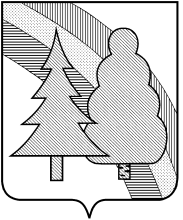 Финансовое управление администрации закрытого административно-территориального образования город Радужный Владимирской области(Финансовое управление администрации ЗАТО г.Радужный)П Р И К А З17.12.2020										№ 82О внесении изменений в приказ финансового управления администрации ЗАТО г. Радужный Владимирской области от 10.12.2019 года № 139 «Об утверждении Перечня кодов главных администраторов средств бюджета ЗАТО г. Радужный Владимирской области и Порядка установления и применения целевых статей классификации расходов бюджета»В соответствии со статьями 9, 21 Бюджетного кодекса Российской Федерации, приказом Минфина России от 6 июня 2019 года № 85н «О порядке формирования и применения кодов бюджетной классификации Российской Федерации, их структуре и принципах назначения»П Р И К А З Ы В А Ю :1.	Внести в приказ финансового управления администрации ЗАТО г. Радужный Владимирской области от 10 декабря 2019 года № 139 «Об утверждении Перечня кодов главных администраторов средств бюджета ЗАТО г. Радужный Владимирской области и Порядка установления и применения целевых статей классификации расходов бюджета» следующие изменения:- Приложения № 1-6 к Порядку установления и применения целевых статей классификации расходов бюджета ЗАТО г.Радужный Владимирской области изложить в редакции согласно приложению к настоящему приказу.2.	Бюджетному отделу финансового управления администрации ЗАТО г.Радужный Владимирской области довести настоящий приказ до главных администраторов доходов, главных распорядителей бюджетных средств, главных администраторов источников финансирования дефицита бюджета ЗАТО г.Радужный Владимирской области и Управления Федерального казначейства по Владимирской области, а также обеспечить публикацию настоящего приказа на едином портале бюджетной системы Российской Федерации.3.	Настоящий приказ вступает в силу с 01.01.2021 года и подлежит размещению в сети Интернет на сайте администрации ЗАТО г.Радужный Владимирской области в пределах информационного ресурса финансового управления администрации ЗАТО г.Радужный Владимирской области.4.	Контроль за выполнением настоящего приказа оставляю за собой.Заместитель главы администрации города по финансам и экономике, начальник финансового управления				О.М. ГоршковаПриложение к приказу финансового управления администрации ЗАТО г.Радужный Владимирской области от 17.12.2020 года № 82Приложение № 1к Порядку установления и применения целевых статей классификации расходов бюджета ЗАТО г.Радужный Владимирской областиПЕРЕЧЕНЬ И ПРАВИЛА ОТНЕСЕНИЯ РАСХОДОВ БЮДЖЕТА ЗАТО Г.РАДУЖНЫЙ ВЛАДИМИРСКОЙ ОБЛАСТИ НА СООТВЕТСТВУЮЩИЕ ЦЕЛЕВЫЕ СТАТЬИ1. Муниципальная программа «Развитие муниципальной службы и органов управления ЗАТО г.Радужный Владимирской области»Муниципальная программа «Развитие муниципальной службы и органов управления ЗАТО г.Радужный Владимирской области» разработана в соответствии с утвержденным Перечнем муниципальных программ ЗАТО г.Радужный Владимирской области и включает следующие целевые статьи:2. Муниципальная программа «Содействие развитию малого и среднего предпринимательства ЗАТО г.Радужный Владимирской области»3. Муниципальная программа «Обеспечение общественного порядка и профилактики правонарушений ЗАТО г.Радужный Владимирской области»Муниципальная программа «Обеспечение общественного порядка и профилактики правонарушений ЗАТО г.Радужный Владимирской области» разработана в соответствии с утвержденным Перечнем муниципальных программ ЗАТО г.Радужный Владимирской области и включает следующие целевые статьи:4. Муниципальная программа «Землеустройство, использование и охрана земель, оценка недвижимости, признание прав и регулирование отношений по муниципальной собственности ЗАТО г.Радужный Владимирской области»Муниципальная программа «Землеустройство, использование и охрана земель, оценка недвижимости, признание прав и регулирование отношений по муниципальной собственности ЗАТО г.Радужный Владимирской области» разработана в соответствии с утвержденным Перечнем муниципальных программ ЗАТО г.Радужный Владимирской области и включает следующие целевые статьи:5. Муниципальная программа «Информатизация ЗАТО г.Радужный Владимирской области»Муниципальная программа «Информатизация ЗАТО г.Радужный Владимирской области» разработана в соответствии с утвержденным Перечнем муниципальных программ ЗАТО г.Радужный Владимирской области и включает следующие целевые статьи:6. Муниципальная программа «Перспективное развитие и совершенствование гражданской обороны, защита населения и территории, обеспечение пожарной безопасности и безопасности людей на водных объектах ЗАТО г.Радужный Владимирской области»Муниципальная программа «Перспективное развитие и совершенствование гражданской обороны, защита населения и территории, обеспечение пожарной безопасности и безопасности людей на водных объектах ЗАТО г.Радужный Владимирской области» разработана в соответствии с утвержденным Перечнем муниципальных программ ЗАТО г.Радужный Владимирской области и включает следующие целевые статьи:7. Муниципальная программа «Обеспечение доступным и комфортным жильем населения ЗАТО г.Радужный Владимирской области»Муниципальная программа «Обеспечение доступным и комфортным жильем населения ЗАТО г.Радужный Владимирской области» разработана в соответствии с утвержденным Перечнем муниципальных программ ЗАТО г.Радужный Владимирской области и включает следующие целевые статьи:8. Муниципальная программа «Энергосбережение и повышение надежности энергоснабжения в топливно-энергетическом комплексе ЗАТО г.Радужный Владимирской области»Муниципальная программа «Энергосбережение и повышение надежности энергоснабжения в топливно-энергетическом комплексе ЗАТО г.Радужный Владимирской области» разработана в соответствии с утвержденным Перечнем муниципальных программ ЗАТО г.Радужный Владимирской области и включает следующие целевые статьи:9. Муниципальная программа «Жилищно-коммунальный комплекс ЗАТО г.Радужный Владимирской области»Муниципальная программа «Жилищно-коммунальный комплекс ЗАТО г.Радужный Владимирской области» разработана в соответствии с утвержденным Перечнем муниципальных программ ЗАТО г.Радужный Владимирской области и включает следующие целевые статьи:10. Муниципальная программа «Охрана окружающей среды ЗАТО г.Радужный Владимирской области»Муниципальная программа «Охрана окружающей среды ЗАТО г.Радужный Владимирской области» разработана в соответствии с утвержденным Перечнем муниципальных программ ЗАТО г.Радужный Владимирской области и включает следующие целевые статьи:11. Муниципальная программа «Обеспечение населения ЗАТО г.Радужный Владимирской области питьевой водой» Муниципальная программа «Обеспечение населения ЗАТО г.Радужный Владимирской области питьевой водой» разработана в соответствии с утвержденным Перечнем муниципальных программ ЗАТО г.Радужный Владимирской области и включает следующие целевые статьи:12. Муниципальная программа «Развитие пассажирских перевозок на территории ЗАТО г.Радужный Владимирской области.»Муниципальная программа «Развитие пассажирских перевозок на территории ЗАТО г.Радужный Владимирской области» разработана в соответствии с утвержденным Перечнем муниципальных программ ЗАТО г.Радужный Владимирской области и включает следующие целевые статьи:13. Муниципальная программа «Дорожное хозяйство и благоустройство ЗАТО г.Радужный Владимирской области»Муниципальная программа «Дорожное хозяйство и благоустройство ЗАТО г.Радужный Владимирской области» разработана в соответствии с утвержденным Перечнем муниципальных программ ЗАТО г.Радужный Владимирской области и включает следующие целевые статьи:14. Муниципальная программа «Доступная среда для людей с ограниченными возможностями ЗАТО г.Радужный Владимирской области»Муниципальная программа «Доступная среда для людей с ограниченными возможностями ЗАТО г.Радужный Владимирской области» разработана в соответствии с утвержденным Перечнем муниципальных программ ЗАТО г.Радужный Владимирской области и включает следующие целевые статьи:15. Муниципальная программа «Развитие образования ЗАТО г.Радужный Владимирской области»Муниципальная программа «Развитие образования ЗАТО г.Радужный Владимирской области» разработана в соответствии с утвержденным Перечнем муниципальных программ ЗАТО г.Радужный Владимирской области и включает следующие целевые статьи:Муниципальная программа «Культура, спорт и национальная политика ЗАТО г.Радужный Владимирской области»Муниципальная программа «Культура, спорт и национальная политика ЗАТО г.Радужный Владимирской области» разработана в соответствии с утвержденным Перечнем муниципальных программ ЗАТО г.Радужный Владимирской области и включает следующие целевые статьи:Муниципальная программа «Создание благоприятных условий для развития молодого поколения ЗАТО г.Радужный Владимирской области».Муниципальная программа «Создание благоприятных условий для развития молодого поколения ЗАТО г.Радужный Владимирской области» разработана в соответствии с утвержденным Перечнем муниципальных программ ЗАТО г.Радужный Владимирской области и включает следующие целевые статьи:Непрограммные направления деятельности органов местного самоуправленияПо данным целевым статьям отражаются непрограммные расходы органов местного самоуправления, не предусмотренные иными целевыми статьями расходов городского бюджета, по соответствующим направлениям расходов:Приложение № 2к Порядку установления и применения целевых статей классификации расходов бюджета ЗАТО г.Радужный Владимирской областиНАПРАВЛЕНИЯ РАСХОДОВ, УВЯЗЫВАЕМЫЕ С ЦЕЛЕВЫМИ СТАТЬЯМИ ОСНОВНЫХ МЕРОПРИЯТИЙ (ВЕДОМСТВЕННЫХ ЦЕЛЕВЫХ ПРОГРАММ) ПОДПРОГРАММ МУНИЦИПАЛЬНЫХ ПРОГРАММ ЗАТО Г.РАДУЖНЫЙ ВЛАДИМИРСКОЙ ОБЛАСТИ, НЕПРОГРАММНЫМИ НАПРАВЛЕНИЯМИ ДЕЯТЕЛЬНОСТИ ОРГАНОВ МЕСТНОГО САМОУПРАВЛЕНИЯПриложение № 3к Порядку установления и применения целевых статей классификации расходов бюджета ЗАТО г.Радужный Владимирской областиЦЕЛЕВЫЕ СТАТЬИ, ПРЕДНАЗНАЧЕННЫЕ ДЛЯ ОТРАЖЕНИЯ РАСХОДОВ БЮДЖЕТА ЗАТО Г.РАДУЖНЫЙ ВЛАДИМИРСКОЙ ОБЛАСТИ, ОСУЩЕСТВЛЯЕМЫХ ЗА СЧЕТ СРЕДСТВ ЦЕЛЕВЫХ МЕЖБЮДЖЕТНЫХ ТРАНСФЕРТОВ ИЗ БЮДЖЕТА ВЛАДИМИРСКОЙ ОБЛАСТИЦелевые статьи, предназначенные для отражения расходов городского бюджета, осуществляемых за счет средств целевых межбюджетных трансфертов из бюджета Владимирской области, на осуществление публичных нормативных выплатПриложение № 4к Порядку установления и применения целевых статей классификации расходов бюджета ЗАТО г.Радужный Владимирской областиНАПРАВЛЕНИЯ РАСХОДОВ, ПРЕДНАЗНАЧЕННЫЕ ДЛЯ ОТРАЖЕНИЯ РАСХОДОВ БЮДЖЕТА ЗАТО Г.РАДУЖНЫЙ ВЛАДИМИРСКОЙ ОБЛАСТИ, ОСУЩЕСТВЛЯЕМЫХ ЗА СЧЕТ СРЕДСТВ ЦЕЛЕВЫХ МЕЖБЮТНЫХ ТРАНСФЕРТОВ ИЗ БЮДЖЕТА ВЛАДИМИРСКОЙ ОБЛАСТИ, С ДЕТАЛИЗАЦИЕЙ ПЯТОГО РАЗРЯДА КОДОВ НАПРАВЛЕНИЙ РАСХОДОВ Приложение № 5к Порядку установления и применения целевых статей классификации расходов бюджета ЗАТО г.Радужный Владимирской областиКОДЫ ЦЕЛЕВЫХ СТАТЕЙ РАСХОДОВ БЮДЖЕТА ЗАТО Г.РАДУЖНЫЙ ВЛАДИМИРСКОЙ ОБЛАСТИ НА РЕАЛИЗАЦИЮ РЕГИОНАЛЬНЫХ ПРОЕКТОВ, НАПРАВЛЕННЫХ НА ДОСТИЖЕНИЕ СООТВЕТСТВУЮЩИХ РЕЗУЛЬТАТОВ ФЕДЕРАЛЬНЫХ ПРОЕКТОВ В СОСТАВЕ НАЦИОНАЛЬНЫХ ПРОЕКТОВ1) Расходы на реализацию региональных проектов, направленных на достижение соответствующих результатов федеральных проектов в составе национального проекта «Культура», отражаются по следующим кодам целевых статей расходов городского бюджета:2) Расходы на реализацию региональных проектов, направленных на достижение соответствующих результатов федеральных проектов в составе национального проекта «Образование», отражаются по следующим кодам целевых статей расходов городского бюджета:3) Расходы на реализацию региональных проектов, направленных на достижение соответствующих результатов федеральных проектов в составе национального проекта «Жилье и городская среда», отражаются по следующим кодам целевых статей расходов городского бюджета:4) Расходы на реализацию региональных проектов, направленных на достижение соответствующих результатов федеральных проектов в составе национального проекта «Экология» отражаются по следующим кодам целевых статей расходов городского бюджета:5) Расходы на реализацию региональных проектов, направленных на достижение соответствующих результатов федеральных проектов в составе национального проекта «Демография», отражаются по следующим кодам целевых статей расходов городского бюджета:6) Расходы на реализацию региональных проектов, направленных на достижение соответствующих результатов федеральных проектов в составе национального проекта «Безопасные и качественные автомобильные дороги», отражаются по следующим кодам целевых статей расходов городского бюджета:Приложение № 6к Порядку установления и применения целевых статей классификации расходов бюджета ЗАТО г.Радужный Владимирской областиПЕРЕЧЕНЬ ЦЕЛЕВЫХ СТАТЕЙ РАСХОДОВ БЮДЖЕТА ЗАТО Г.РАДУЖНЫЙ ВЛАДИМИРСКОЙ ОБЛАСТИ01 0 00 00000Муниципальная программа «Развитие муниципальной службы и органов управления ЗАТО г.Радужный Владимирской области»01 0 01 00000Основное мероприятие «Создание условий для развития муниципальной службы в муниципальном образовании ЗАТО г.Радужный Владимирской области»01 0 02 00000Основное мероприятие «Расходы на обеспечение деятельности центров органов местного самоуправления»01 0 03 00000Основное мероприятие «Создание условий для эффективного содержания административных зданий»01 0 04 00000Основное мероприятие «Создание условий для оказания государственных и муниципальных услуг»01 0 05 00000Основное мероприятие «Проведение Всероссийской переписи населения 2020 года»03 0 00 00000Муниципальная программа «Обеспечение общественного порядка и профилактики правонарушений ЗАТО г.Радужный Владимирской области»03 1 00 00000Подпрограмма «Комплексные меры профилактики правонарушений ЗАТО г.Радужный Владимирской области Владимирской области»03 1 01 00000Основное мероприятие «Профилактика правонарушений»03 2 00 00000Подпрограмма «Профилактика дорожно-транспортного травматизма в ЗАТО г.Радужный Владимирской области Владимирской области»03 2 01 00000Основное мероприятие «Профилактические мероприятия по сокращению аварийности и дорожно-транспортного травматизма»03 3 00 00000Подпрограмма «Комплексные меры противодействия злоупотреблению наркотиками и их незаконному обороту на территории ЗАТО г.Радужный Владимирской области»03 3 01 00000Основное мероприятие «Сокращение масштабов распространения наркомании и связанного с ней социального и экономического ущерба»03 4 00 00000Подпрограмма «Комплексные меры противодействия злоупотреблению алкогольной продукцией и профилактика алкоголизма населения на территории ЗАТО г.Радужный Владимирской области»03 4 01 00000Основное мероприятие «Профилактика злоупотребления алкогольной продукцией»03 5 00 00000Подпрограмма «Противодействие терроризму и экстремизму на территории ЗАТО г.Радужный Владимирской области»03 5 01 00000Основное мероприятие «Профилактика экстремизма и терроризма на территории ЗАТО г.Радужный Владимирской области»04 0 00 00000Муниципальная программа «Землеустройство, использование и охрана земель, оценка недвижимости, признание прав и регулирование отношений по муниципальной собственности ЗАТО г.Радужный Владимирской области»04 1 00 00000Подпрограмма «Землеустройство, использование и охрана земель на территории ЗАТО г.Радужный Владимирской области»04 1 01 00000Основное мероприятие «Мероприятия по землеустройству и землепользованию на территории ЗАТО г.Радужный Владимирской области»04 2 00 00000Подпрограмма «Оценка недвижимости, признание прав и регулирование отношений по муниципальной собственности ЗАТО г.Радужный Владимирской области»04 2 01 00000Основное мероприятие «Оценка недвижимости, признание прав и регулирование отношений по муниципальной собственности ЗАТО г.Радужный Владимирской области»05 0 00 00000Муниципальная программа «Информатизация ЗАТО г.Радужный Владимирской области»05 0 01 00000Основное мероприятие «Обеспечение предоставления гражданам и организациям услуг с использованием современных информационных и телекоммуникационных технологий»05 0 02 00000Основное мероприятие «Предоставление гражданам и организациям информации о деятельности органов местного самоуправления с использованием информационных и телекоммуникационных технологий»05 0 03 00000Основное мероприятие «Развитие технической и технологической основы становления информационного общества»05 0 04 00000Основное мероприятие «Предупреждение угроз, возникающих в информационном обществе»06 0 00 00000Муниципальная программа «Перспективное развитие и совершенствование гражданской обороны, защита населения и территории, обеспечение пожарной безопасности и безопасности людей на водных объектах ЗАТО г.Радужный Владимирской области»06 1 00 00000Подпрограмма «Совершенствование гражданской обороны, защита населения и территории, обеспечение пожарной безопасности и безопасности людей на водных объектах ЗАТО г.Радужный Владимирской области»06 1 01 00000Основное мероприятие «Совершенствование и развитие гражданской обороны, защиты населения и территории, обеспечение пожарной безопасности и безопасности людей на водных объектах»06 1 02 00000Основное мероприятие «Организация работ по недопущению и ликвидации чрезвычайных ситуаций»06 1 03 00000Основное мероприятие «Организация мероприятий по гражданской обороне»06 1 04 00000Основное мероприятие «Создание и использование финансового резерва для выполнения мероприятий городского значения по ликвидации аварийных ситуаций и ЧС, возникающих в системах жизнеобеспечения города и сбоев подачи энергоресурсов для населения города»06 2 00 00000Подпрограмма «Безопасный город»06 2 01 00000Основное мероприятие «Внедрение и развитие аппаратно-программного комплекса «Безопасный город»07 0 00 00000Муниципальная программа «Обеспечение доступным и комфортным жильем населения ЗАТО г.Радужный Владимирской области»07 1 00 00000Подпрограмма «Обеспечение территории ЗАТО г.Радужный Владимирской области документацией для осуществления градостроительной деятельности»07 1 01 00000Основное мероприятие «Обеспечение территории ЗАТО г.Радужный Владимирской области документацией для осуществления градостроительной деятельности»07 2 00 00000Подпрограмма «Стимулирование развития жилищного строительства ЗАТО г.Радужный Владимирской области»07 2 01 00000Основное мероприятие «Комплексное освоение и развитие территории ЗАТО г.Радужный в целях жилищного строительства»07 2 02 00000Основное мероприятие «Развитие малоэтажного жилищного строительства на территории ЗАТО г.Радужный»07 2 03 00000Основное мероприятие «Обеспечение инженерной и транспортной инфраструктурой земельных участков, предоставляемых (предоставленных) для индивидуального жилищного строительства семьям, имеющим троих и более детей в возрасте до18 лет, в ЗАТО г.Радужный»07 3 00 00000Подпрограмма «Обеспечение жильем многодетных семей ЗАТО г.Радужный Владимирской области»07 3 01 00000Основное мероприятие «Предоставление многодетным семьям социальных выплат на приобретение жилья»07 4 00 00000Подпрограмма «Создание условий для обеспечения доступным и комфортным жильем отдельных категорий граждан ЗАТО г.Радужный Владимирской области, установленных законодательством»07 4 01 00000Основное мероприятие «Предоставление единовременных денежных выплат и субсидий»07 5 00 00000Подпрограмма «Социальное жилье ЗАТО г.Радужный Владимирской области»07 5 01 00000Основное мероприятие «Строительство жилья»07 5 02 00000Основное мероприятие «Приобретение жилья»07 6 00 00000Подпрограмма «Обеспечение жильем молодых семей ЗАТО г.Радужный Владимирской области»07 6 01 00000Основное мероприятие «Предоставление молодым семьям социальных выплат на приобретение жилья»08 0 00 00000Муниципальная программа «Энергосбережение и повышение надежности энергоснабжения в топливно-энергетическом комплексе ЗАТО г.Радужный Владимирской области»08 0 01 00000Основное мероприятие «Снижение расхода топливно-энергетических ресурсов»08 0 02 00000Основное мероприятие «Ремонт, реконструкция электрических сетей, трансформаторных подстанций и кабельных линий»08 0 03 00000Основное мероприятие «Ремонт, реконструкция, модернизация объектов коммунального хозяйства, разработка и актуализация программы комплексного развития систем коммунальной инфраструктуры и схем теплоснабжения, водоснабжения, водоотведения»08 0 04 00000Основное мероприятие «Мероприятия в целях реализации концессионных соглашений от 17.09.2015 № 2015-01-ТС и № 2015-02-ВС»09 0 00 00000Муниципальная программа «Жилищно-коммунальный комплекс ЗАТО г.Радужный Владимирской области»09 1 00 00000Подпрограмма «Развитие жилищно-коммунального комплекса ЗАТО г.Радужный Владимирской области»09 1 01 00000Основное мероприятие «Содержание, обслуживание, ремонт, модернизация объектов жилого фонда»09 1 02 00000Основное мероприятие «Обслуживание, содержание, ремонт, модернизация объектов коммунального хозяйства»09 1 03 00000Основное мероприятие «Обеспечение финансовой стабильности жилищно-коммунального комплекса»09 1 04 00000Основное мероприятие «Предупреждение чрезвычайных ситуаций на территории города»09 1 05 00000Основное мероприятие «Обеспечение финансовой стабильности предприятий бытового облуживания»09 1 06 00000Основное мероприятие «Организация мероприятий по вопросам похоронного дела на территории ЗАТО г.Радужный. Содержание и обслуживание городского кладбища традиционного захоронения»09 1 07 00000Основное мероприятие «Приведение в нормативное состояние административных зданий»09 1 08 00000Основное мероприятие «Реализации программы капитального ремонта общего имущества в многоквартирных домах на территории ЗАТО г.Радужный Владимирской области»09 1 09 00000Основное мероприятие «Организация выполнения работ, необходимых для надлежащего содержания и безопасной эксплуатации муниципальных объектов»09 2 00 00000Подпрограмма «Ведомственная программа «Строительный контроль при выполнении работ по капитальному ремонту общего имущества в многоквартирных домах, расположенных на территории ЗАТО г.Радужный Владимирской области»09 3 00 00000Подпрограмма «Финансовое оздоровление муниципальных унитарных предприятий, учредителем которых является администрация ЗАТО г.Радужный Владимирской области»09 3 01 00000Основное мероприятие «Обеспечение финансовой устойчивости муниципальных унитарных предприятий ЗАТО г.Радужный Владимирской области»10 0 00 00000Муниципальная программа «Охрана окружающей среды ЗАТО г.Радужный Владимирской области»10 1 00 00000Подпрограмма «Городские леса ЗАТО г.Радужный Владимирской области»10 1 01 00000Основное мероприятие «Охрана лесов и водных источников»10 2 00 00000Подпрограмма «Отходы ЗАТО г.Радужный Владимирской области»10 2 01 00000Основное мероприятие «Ликвидация несанкционированных свалок»10 2 02 00000Основное мероприятие «Содержание полигона твердых бытовых отходов»11 0 00 00000Муниципальная программа «Обеспечение населения ЗАТО г.Радужный Владимирской области питьевой водой»11 0 01 00000Основное мероприятие «Развитие и совершенствование системы водоснабжения»11 0 02 00000Основное мероприятие «Развитие и совершенствование системы водоотведения»11 0 G5 00000Основное мероприятие «Реализация мероприятий в рамках национального проекта «Экология» (федерального проекта «Чистая вода»)»12 0 00 00000Муниципальная программа «Развитие пассажирских перевозок на территории ЗАТО г.Радужный Владимирской области»12 0 01 00000Основное мероприятие «Развитие и совершенствование транспортного обслуживания населения г.Радужный»13 0 00 00000Муниципальная программа «Дорожное хозяйство и благоустройство ЗАТО г.Радужный Владимирской области»13 1 00 00000Подпрограмма «Строительство, ремонт и реконструкция автомобильных дорог общего пользования местного значения»13 1 01 00000Основное мероприятие «Приведение в нормативное состояние автомобильных дорог общего пользования местного значения»13 1 R1 00000Основное мероприятие «Финансовое обеспечение дорожной деятельности в рамках реализации национального проекта «Безопасные и качественные автомобильные дороги» (федеральный проект «Дорожная сеть»)»13 2 00 00000Подпрограмма «Строительство, ремонт и реконструкция объектов благоустройства»13 2 01 00000Основное мероприятие «Строительство, ремонт, реконструкция и обслуживание объектов благоустройства»13 2 02 00000Основное мероприятие «Устройство и расширение тротуаров, пешеходных дорожек и автостоянок»13 2 03 00000Основное мероприятие «Обустройство мест массового отдыха населения (городского парка культуры и отдыха) ЗАТО г.Радужный Владимирской области»13 3 00 00000Подпрограмма «Содержание дорог и объектов благоустройства»13 3 01 00000Основное мероприятие «Содержание и обслуживание городских дорог в зимний, летний и осенний период, содержание и обслуживание объектов благоустройства города»13 4 00 00000Подпрограмма «Техническое обслуживание, ремонт и модернизация уличного освещения»13 4 01 00000Основное мероприятие «Техническое обслуживание, содержание, ремонт и модернизация уличного освещения»13 5 00 00000Подпрограмма «Формирование комфортной городской среды»13 5 01 00000Основное мероприятие «Мероприятия по благоустройству дворовых территорий ЗАТО г.Радужный, в том числе в рамках реализации программ современной городской среды»13 5 F2 00000Основное мероприятие «Реализация программ формирования современной городской среды в рамках реализации национального проекта «Жилье и городская среда» (федеральный проект «Жилье»)»13 5 02 00000Основное мероприятие «Мероприятия по благоустройству общественных территорий ЗАТО г.Радужный»13 6 00 00000Подпрограмма «Ведомственная программа «Ямочный ремонт, сезонные работы по благоустройству города»13 6 01 00000Основное мероприятие «Ремонт и содержание улично-дорожной сети и объектов благоустройства»13 6 02 00000Основное мероприятие «Временная занятость сезонных рабочих по благоустройству территории города»14 0 00 00000Муниципальная программа «Доступная среда для людей с ограниченными возможностями ЗАТО г.Радужный Владимирской области»14 0 01 00000Основное мероприятие «Обеспечение доступности для инвалидов различного рода информации, объектов социальной сферы»15 0 00 00000Муниципальная программа «Развитие образования ЗАТО г.Радужный Владимирской области»15 1 00 00000Подпрограмма «Развитие дошкольного, общего и дополнительного образования ЗАТО г.Радужный Владимирской области»15 1 E1 00000Основное мероприятие «Создание (обновление) материально-технической базы для реализации основных и дополнительных общеобразовательных программ цифрового и гуманитарного профилей в общеобразовательных организациях, расположенных в сельской местности и малых городах в рамках реализации национального проекта «Образование» (федеральный проект «Современная школа»)»15 1 E2 00000Основное мероприятие «Создание в общеобразовательных организациях, расположенных в сельской местности и малых городах, условий для занятий физической культурой и спортом в рамках реализации национального проекта «Образование» (федеральный проект «Успех каждого ребенка»)»15 1 Е3 00000Основное мероприятие «Государственная поддержка некоммерческих организаций в целях оказания психолого-педагогической, методической и консультативной помощи гражданам, имеющих детей в рамках реализации национального проекта «Образование» (федеральный проект «Поддержка семей, имеющих детей»)»15 1 Е4 00000Основное мероприятие «Внедрение целевой модели цифровой образовательной среды в общеобразовательных организациях и профессиональных образовательных организациях в рамках реализации национального проекта «Образование» (федеральный проект «Цифровая образовательная среда»)»15 1 01 00000Основное мероприятие «Развитие системы обеспечения доступности качества образовательных услуг»15 1 02 00000Основное мероприятие «Обеспечение лицензионных требований к деятельности образовательных учреждений»15 1 03 00000Основное мероприятие «Выполнение муниципальных заданий»15 1 И3 00000Основное мероприятие «Выполнение муниципальных заданий в части выплат денежных вознаграждений за классное руководство педагогическим работникам в МБОУ СОШ №1»15 1 Л3 00000Основное мероприятие «Выполнение муниципальных заданий в части выплат денежных вознаграждений за классное руководство педагогическим работникам в МБОУ СОШ №2»15 1 04 00000Основное мероприятие «Выполнение управленческих функций, обеспечивающих стабильность работы подведомственных учреждений»15 1 05 00000Основное мероприятие «Социальная поддержка населения»15 2 00 00000Подпрограмма «Совершенствование организации питания обучающихся муниципальных образовательных организаций ЗАТО г.Радужный Владимирской области»15 2 01 00000Основное мероприятие «Организация питания обучающихся общеобразовательных организаций»15 2 И1 00000Основное мероприятие «Организация питания учащихся начальных классов в МБОУ СОШ №1»15 2 Л1 00000Основное мероприятие «Организация питания учащихся начальных классов в МБОУ СОШ №2»15 2 02 00000Основное мероприятие «Организация питания дошкольников»15 3 00 00000Подпрограмма «Совершенствование организации отдыха и оздоровления детей и подростков ЗАТО г.Радужный Владимирской области»15 3 01 00000Основное мероприятие «Организация отдыха и оздоровления детей и подростков ЗАТО г.Радужный Владимирской области в лагерях дневного пребывания»15 3 02 00000Основное мероприятие «Участие в областных профильных сменах. Организация санаторно-курортного оздоровления»15 3 03 00000Основное мероприятие «Организация отдыха детей в загородном лагере»15 4 00 00000Подпрограмма «Обеспечение защиты прав и интересов детей-сирот и детей, оставшихся без попечения родителей»15 4 01 00000Основное мероприятие «Организация осуществления деятельности по опеке и попечительству в отношении несовершеннолетних граждан»15 4 02 00000Основное мероприятие «Обеспечение жильем лиц из числа детей-сирот, оставшихся без попечения родителей»16 0 00 00000Муниципальная программа «Культура, спорт и национальная политика ЗАТО г.Радужный Владимирской области»16 1 00 00000Подпрограмма «Культура ЗАТО г.Радужный Владимирской области»16 1 01 00000Основное мероприятие «Организация досуга населения»16 1 02 00000Основное мероприятие «Укрепление материальной базы»16 1 03 00000Основное мероприятие «Выполнение управленческих функций, обеспечение стабильной работы подведомственных учреждений»16 1 04 00000Основное мероприятие «Выполнение муниципальных заданий»16 1 05 00000Основное мероприятие «Социальная поддержка населения»16 1 A1 00000Основное мероприятие «Реализация мероприятий в рамках национального проекта «Культура» (федеральный проект «Культурная среда»)»16 2 00 00000Подпрограмма «Развитие физической культуры и спорта ЗАТО г.Радужный»16 2 01 00000Основное мероприятие «Массовый спорт»16 2 02 00000Основное мероприятие «Укрепление материальной базы»16 2 03 00000Основное мероприятие «Выполнение муниципальных заданий»16 2 P5 00000Основное мероприятие «Реализация мероприятий в рамках национального проекта «Демография» (федеральный проект «Спорт - норма жизни»)»16 3 00 00000Подпрограмма «Повышение правовой культуры населения ЗАТО г.Радужный Владимирской области»16 3 01 00000Основное мероприятие «Организационно-методическое обеспечение в сфере правового просвещения»16 3 02 00000Основное мероприятие «Органы местного самоуправления в системе правового просвещения»16 3 03 00000Основное мероприятие «Меры улучшения работы среди населения по правовому просвещению и воспитанию»16 4 00 00000Подпрограмма «Укрепление единства российской нации и этнокультурное развитие народов на территории ЗАТО г.Радужный Владимирской области»16 4 01 00000Основное мероприятие «Реализация стратегии государственной национальной политики Российской Федерации на территории муниципального образование ЗАТО г.Радужный Владимирской области»17 0 00 00000Муниципальная программа «Создание благоприятных условий для развития молодого поколения ЗАТО г.Радужный Владимирской области»17 1 00 00000Подпрограмма «Социальная поддержка детей, оказавшихся в трудной жизненной ситуации»17 1 01 00000Основное мероприятие «Адресная помощь детям-инвалидам, семьям с детьми инвалидами, многодетным семьям»17 2 00 00000Подпрограмма «Организация досуга и воспитание детей»17 2 01 00000Основное мероприятие «Организация мероприятий для семей с детьми»17 3 00 00000Подпрограмма «Молодежь города»17 3 01 00000Основное мероприятие «Молодежь города»17 4 00 00000Подпрограмма «Временная занятость детей и молодежи»17 4 01 00000Основное мероприятие «Временная занятость детей и молодежи»90 0 00 00000Глава города ЗАТО г.Радужный Владимирской области90 9 00 00000Обеспечение деятельности главы города ЗАТО г.Радужный Владимирской области95 0 00 00000Совет народных депутатов ЗАТО г.Радужный Владимирской области95 2 00 00000Депутаты Совета народных депутатов ЗАТО г.Радужный Владимирской области99 0 00 00000Непрограммные расходы органов местного самоуправления ЗАТО г.Радужный Владимирской области99 9 00 00000Непрограммные расходы бюджета ЗАТО г.Радужный Владимирской области00110Расходы на выплаты по оплате труда работников органов местного самоуправления00190Расходы на обеспечение функций органов местного самоуправления00590Расходы на обеспечение деятельности (оказание услуг) муниципальных учреждений0Б590Расходы на обеспечение деятельности (оказание услуг) муниципального бюджетного учреждения МБДОУ ЦРР д/с №30Б592Расходы на оплату труда работников муниципального бюджетного учреждения МБДОУ ЦРР Детский сад № 3, финансируемые за счет средств местного бюджета0Г590Расходы на обеспечение деятельности (оказание услуг) муниципального бюджетного учреждения МБДОУ ЦРР д/с №50Г592Расходы на оплату труда работников муниципального бюджетного учреждения МБДОУ ЦРР Детский сад № 5, финансируемые за счет средств местного бюджета0Д590Расходы на обеспечение деятельности (оказание услуг) муниципального бюджетного учреждения МБДОУ ЦРР д/с №60Д592Расходы на оплату труда работников муниципального бюджетного учреждения МБДОУ ЦРР Детский сад № 6, финансируемые за счет средств местного бюджета0И590Расходы на обеспечение деятельности (оказание услуг) муниципального бюджетного учреждения МБОУ СОШ №10К590Расходы на обеспечение деятельности (оказание услуг) муниципального бюджетного учреждения МБОУ ДО ЦВР «Лад» в части организации деятельности летней смены загородного лагеря «Лесной городок»0К592Расходы на оплату труда работников муниципального бюджетного учреждения МБОУДО ЦВР «Лад» в части работников загородного лагеря «Лесной городок» в летний период0Л590Расходы на обеспечение деятельности (оказание услуг) муниципального бюджетного учреждения МБОУ СОШ №20П590Расходы на обеспечение деятельности (оказание услуг) муниципального бюджетного учреждения МБОУ ДО ДШИ0П591Расходы на оплату труда работников культуры и педагогических работников дополнительного образования детей в соответствии с Указами Президента РФ от 07.05.2012 г. №597, от 01.06.2012 г. №761 (МБОУ ДО ДШИ)0П592Расходы на оплату труда работников муниципального бюджетного учреждения МБОУ ДО ДШИ0Ф590Расходы на обеспечение деятельности (оказание услуг) муниципального бюджетного учреждения МБОУ ДО ДЮСШ0Ф591Расходы на оплату труда работников культуры и педагогических работников дополнительного образования детей в соответствии с Указами Президента РФ от 07.05.2012 г. №597, от 01.06.2012 г. №761 (МБОУ ДО ДЮСШ)0Ф592Расходы на оплату труда работников муниципального бюджетного учреждения МБОУ ДО ДЮСШ0Ц590Расходы на обеспечение деятельности (оказание услуг) муниципального бюджетного учреждения МБОУ ДО ЦВР «Лад», в том числе на обеспечение деятельности загородного лагеря «Лесной городок»0Ц591Расходы на оплату труда работников культуры и педагогических работников дополнительного образования детей в соответствии с Указами Президента РФ от 07.05.2012 г. №597, от 01.06.2012 г. №761 (МБОУДО ЦВР «Лад»)0Ц592Расходы на оплату труда работников муниципального бюджетного учреждения МБОУДО ЦВР «Лад», в том числе работников загородного лагеря «Лесной городок»0Ч590Расходы на обеспечение деятельности (оказание услуг) муниципального бюджетного учреждения МУК КЦ «Досуг»0Ч591Расходы на оплату труда работников культуры и педагогических работников дополнительного образования детей в соответствии с Указами Президента РФ от 07.05.2012 г. №597, от 01.06.2012 г. №761 (МУК КЦ «Досуг»)0Ч592Расходы на оплату труда работников муниципального бюджетного учреждения МБУК КЦ «Досуг»0Ш590Расходы на обеспечение деятельности (оказание услуг) муниципального бюджетного учреждения МУК ЦДМ0Ш591Расходы на оплату труда работников культуры и педагогических работников дополнительного образования детей в соответствии с Указами Президента РФ от 07.05.2012 г. №597, от 01.06.2012 г. №761 (МУК ЦДМ)0Ш592Расходы на оплату труда работников муниципального бюджетного учреждения МБУК ЦДМ0Э590Расходы на обеспечение деятельности (оказание услуг) муниципального бюджетного учреждения МУК ПКиО0Э592Расходы на оплату труда работников муниципального бюджетного учреждения МБУК ПКиО0Ю590Расходы на обеспечение деятельности (оказание услуг) муниципального бюджетного учреждения МУК «Общедоступная библиотека»0Ю591Расходы на оплату труда работников культуры и педагогических работников дополнительного образования детей в соответствии с Указами Президента РФ от 07.05.2012 г. №597, от 01.06.2012 г. №761 (МУК «Общедоступная библиотека»)0Ю592Расходы на оплату труда работников муниципального бюджетного учреждения МБУК «Общедоступная библиотека»0Я590Расходы на обеспечение деятельности (оказание услуг) муниципального бюджетного учреждения МУК МСДЦ0Я591Расходы на оплату труда работников культуры и педагогических работников дополнительного образования детей в соответствии с Указами Президента РФ от 07.05.2012 г. №597, от 01.06.2012 г. №761 (МУК МСДЦ)0Я592Расходы на оплату труда работников муниципального бюджетного учреждения МБУК МСДЦ10500Пенсии за выслугу лет лицам, замещавшим муниципальные должности и должности муниципальной службы ЗАТО г.Радужный Владимирской области20220Адресно-целевые расходы по мероприятиям муниципальных программ (за исключением расходов на обеспечение деятельности органов местного самоуправления, муниципальных учреждений, расходов, связанных с бюджетными инвестициями, работами по капитальному ремонту и ремонту имущества, относящегося к муниципальной собственности ЗАТО г.Радужный Владимирской области)20221Адресно-целевые расходы по мероприятиям муниципальных программ, связанные с обеспечением пожарной безопасности объектов муниципального имущества20222Адресно-целевые расходы по мероприятиям муниципальных программ, связанные с обеспечением безопасности дорожного движения20224Адресно-целевые расходы по мероприятиям муниципальных программ, связанные с обеспечением антитеррористической защищенности20225Адресно-целевые расходы по мероприятиям муниципальных программ, связанные с обеспечением санитарно-эпидемиологического благополучия населения ЗАТО г.Радужный Владимирской области20229Индексация заработной платы муниципальных служащих и работников муниципальных казенных учреждений, исполнение Указов Президента о доведении заработной платы согласно «дорожным картам»20300Расходы на обслуживание муниципального долга20400Расходы на оплату взносов в ассоциации и участие в семинарах в рамках непрограммных расходов органов местного самоуправления21240Резерв на выполнение условий софинансирования участия в федеральных, областных приоритетных проектах и программах2Б220Адресно-целевые расходы по мероприятиям муниципальных программ (МБДОУ ЦРР д/с №3)2Б221Адресно-целевые расходы по мероприятиям муниципальных программ, связанные с обеспечением пожарной безопасности муниципального бюджетного учреждения МБДОУ ЦРР д/с №32Б222Адресно-целевые расходы по мероприятиям муниципальных программ, связанные с обеспечением безопасности дорожного движения (МБДОУ ЦРР д/с №3)2Б224Адресно-целевые расходы по мероприятиям муниципальных программ, связанные с обеспечением антитеррористической защищенности (МБДОУ ЦРР д/с №3)2Б225Адресно-целевые расходы по мероприятиям муниципальных программ, связанные с обеспечением санитарно-эпидемиологического благополучия населения ЗАТО г.Радужный Владимирской области (МБДОУ ЦРР д/с №3)2Г220Адресно-целевые расходы по мероприятиям муниципальных программ (МБДОУ ЦРР д/с №5)2Г221Адресно-целевые расходы по мероприятиям муниципальных программ, связанные с обеспечением пожарной безопасности муниципального бюджетного учреждения МБДОУ ЦРР д/с №52Г222Адресно-целевые расходы по мероприятиям муниципальных программ, связанные с обеспечением безопасности дорожного движения (МБДОУ ЦРР д/с №5)2Г224Адресно-целевые расходы по мероприятиям муниципальных программ, связанные с обеспечением антитеррористической защищенности (МБДОУ ЦРР д/с №5)2Г225Адресно-целевые расходы по мероприятиям муниципальных программ, связанные с обеспечением санитарно-эпидемиологического благополучия населения ЗАТО г.Радужный Владимирской области (МБДОУ ЦРР д/с №5)2Д220Адресно-целевые расходы по мероприятиям муниципальных программ (МБДОУ ЦРР д/с №6)2Д221Адресно-целевые расходы по мероприятиям муниципальных программ, связанные с обеспечением пожарной безопасности муниципального бюджетного учреждения МБДОУ ЦРР д/с №62Д222Адресно-целевые расходы по мероприятиям муниципальных программ, связанные с обеспечением безопасности дорожного движения (МБДОУ ЦРР д/с №6)2Д224Адресно-целевые расходы по мероприятиям муниципальных программ, связанные с обеспечением антитеррористической защищенности (МБДОУ ЦРР д/с №6)2Д225Адресно-целевые расходы по мероприятиям муниципальных программ, связанные с обеспечением санитарно-эпидемиологического благополучия населения ЗАТО г.Радужный Владимирской области (МБДОУ ЦРР д/с №6)2И220Адресно-целевые расходы по мероприятиям муниципальных программ (МБОУ СОШ №1)2И221Адресно-целевые расходы по мероприятиям муниципальных программ, связанные с обеспечением пожарной безопасности муниципального бюджетного учреждения МБОУ СОШ №12И222Адресно-целевые расходы по мероприятиям муниципальных программ, связанные с обеспечением пожарной безопасности муниципального бюджетного учреждения МБОУ СОШ №12И224Адресно-целевые расходы по мероприятиям муниципальных программ, связанные с обеспечением антитеррористической защищенности (МБОУ СОШ №1)2И225Адресно-целевые расходы по мероприятиям муниципальных программ, связанные с обеспечением санитарно-эпидемиологического благополучия населения ЗАТО г.Радужный Владимирской области (МБОУ СОШ №1)2Л220Адресно-целевые расходы по мероприятиям муниципальных программ (МБОУ СОШ №2)2Л221Адресно-целевые расходы по мероприятиям муниципальных программ, связанные с обеспечением пожарной безопасности муниципального бюджетного учреждения МБОУ СОШ №22Л222Адресно-целевые расходы по мероприятиям муниципальных программ, связанные с обеспечением пожарной безопасности муниципального бюджетного учреждения МБОУ СОШ №22Л224Адресно-целевые расходы по мероприятиям муниципальных программ, связанные с обеспечением антитеррористической защищенности (МБОУ СОШ №2)2Л225Адресно-целевые расходы по мероприятиям муниципальных программ, связанные с обеспечением санитарно-эпидемиологического благополучия населения ЗАТО г.Радужный Владимирской области (МБОУ СОШ №2)2П220Адресно-целевые расходы по мероприятиям муниципальных программ (МБОУ ДО ДШИ)2П221Адресно-целевые расходы по мероприятиям муниципальных программ, связанные с обеспечением пожарной безопасности муниципального бюджетного учреждения МБОУ ДО ДШИ2П222Адресно-целевые расходы по мероприятиям муниципальных программ, связанные с обеспечением пожарной безопасности муниципального бюджетного учреждения МБОУ ДО ДШИ2П224Адресно-целевые расходы по мероприятиям муниципальных программ, связанные с обеспечением антитеррористической защищенности (МБОУ ДО ДШИ)2П225Адресно-целевые расходы по мероприятиям муниципальных программ, связанные с обеспечением санитарно-эпидемиологического благополучия населения ЗАТО г.Радужный Владимирской области (МБОУ ДО ДШИ)2Ф220Адресно-целевые расходы по мероприятиям муниципальных программ (МБОУ ДО ДЮСШ)2Ф221Адресно-целевые расходы по мероприятиям муниципальных программ, связанные с обеспечением пожарной безопасности муниципального бюджетного учреждения МБОУ ДО ДЮСШ2Ф222Адресно-целевые расходы по мероприятиям муниципальных программ, связанные с обеспечением пожарной безопасности муниципального бюджетного учреждения МБОУ ДО ДЮСШ2Ф224Адресно-целевые расходы по мероприятиям муниципальных программ, связанные с обеспечением антитеррористической защищенности (МБОУ ДО ДЮСШ)2Ф225Адресно-целевые расходы по мероприятиям муниципальных программ, связанные с обеспечением санитарно-эпидемиологического благополучия населения ЗАТО г.Радужный Владимирской области (МБОУ ДО ДЮСШ)2Ц220Адресно-целевые расходы по мероприятиям муниципальных программ (МБОУ ДО ЦВР «Лад»)2Ц221Адресно-целевые расходы по мероприятиям муниципальных программ, связанные с обеспечением пожарной безопасности муниципального бюджетного учреждения МБОУ ДО ЦВР «Лад»2Ц222Адресно-целевые расходы по мероприятиям муниципальных программ, связанные с обеспечением пожарной безопасности муниципального бюджетного учреждения МБОУ ДО ЦВР «Лад»2Ц224Адресно-целевые расходы по мероприятиям муниципальных программ, связанные с обеспечением антитеррористической защищенности (МБОУ ДО ЦВР «Лад»)2Ц225Адресно-целевые расходы по мероприятиям муниципальных программ, связанные с обеспечением санитарно-эпидемиологического благополучия населения ЗАТО г.Радужный Владимирской области (МБОУ ДО ЦВР «Лад»)2Ч220Адресно-целевые расходы по мероприятиям муниципальных программ (МУК КЦ «Досуг»)2Ч221Адресно-целевые расходы по мероприятиям муниципальных программ, связанные с обеспечением пожарной безопасности муниципального бюджетного учреждения МУК КЦ «Досуг»2Ч222Адресно-целевые расходы по мероприятиям муниципальных программ, связанные с обеспечением пожарной безопасности муниципального бюджетного учреждения МУК КЦ «Досуг»2Ч224Адресно-целевые расходы по мероприятиям муниципальных программ, связанные с обеспечением антитеррористической защищенности (МУК КЦ «Досуг»)2Ч225Адресно-целевые расходы по мероприятиям муниципальных программ, связанные с обеспечением санитарно-эпидемиологического благополучия населения ЗАТО г.Радужный Владимирской области (МУК КЦ «Досуг»)2Ш220Адресно-целевые расходы по мероприятиям муниципальных программ (МУК ЦДМ)2Ш221Адресно-целевые расходы по мероприятиям муниципальных программ, связанные с обеспечением пожарной безопасности муниципального бюджетного учреждения МУК ЦДМ2Ш222Адресно-целевые расходы по мероприятиям муниципальных программ, связанные с обеспечением пожарной безопасности муниципального бюджетного учреждения МУК ЦДМ»2Ш224Адресно-целевые расходы по мероприятиям муниципальных программ, связанные с обеспечением антитеррористической защищенности (МУК ЦДМ)2Ш225Адресно-целевые расходы по мероприятиям муниципальных программ, связанные с обеспечением санитарно-эпидемиологического благополучия населения ЗАТО г.Радужный Владимирской области (МУК ЦДМ)2Э220Адресно-целевые расходы по мероприятиям муниципальных программ (МУК ПКиО)2Э221Адресно-целевые расходы по мероприятиям муниципальных программ, связанные с обеспечением пожарной безопасности муниципального бюджетного учреждения МУК ПКиО2Э222Адресно-целевые расходы по мероприятиям муниципальных программ, связанные с обеспечением пожарной безопасности муниципального бюджетного учреждения МУК ПКиО»2Э224Адресно-целевые расходы по мероприятиям муниципальных программ, связанные с обеспечением антитеррористической защищенности (МУК ПКиО)2Э225Адресно-целевые расходы по мероприятиям муниципальных программ, связанные с обеспечением санитарно-эпидемиологического благополучия населения ЗАТО г.Радужный Владимирской области (МУК ПКиО)2Ю220Адресно-целевые расходы по мероприятиям муниципальных программ (МУК «Общедоступная библиотека»)2Ю221Адресно-целевые расходы по мероприятиям муниципальных программ, связанные с обеспечением пожарной безопасности муниципального бюджетного учреждения МУК «Общедоступная библиотека»2Ю222Адресно-целевые расходы по мероприятиям муниципальных программ, связанные с обеспечением пожарной безопасности муниципального бюджетного учреждения МУК «Общедоступная библиотека»2Ю224Адресно-целевые расходы по мероприятиям муниципальных программ, связанные с обеспечением антитеррористической защищенности (МУК «Общедоступная библиотека»)2Ю225Адресно-целевые расходы по мероприятиям муниципальных программ, связанные с обеспечением санитарно-эпидемиологического благополучия населения ЗАТО г.Радужный Владимирской области (МУК «Общедоступная библиотека»)2Я220Адресно-целевые расходы по мероприятиям муниципальных программ (МУК МСДЦ)2Я221Адресно-целевые расходы по мероприятиям муниципальных программ, связанные с обеспечением пожарной безопасности муниципального бюджетного учреждения МУК МСДЦ2Я222Адресно-целевые расходы по мероприятиям муниципальных программ, связанные с обеспечением пожарной безопасности муниципального бюджетного учреждения МУК МСДЦ2Я224Адресно-целевые расходы по мероприятиям муниципальных программ, связанные с обеспечением антитеррористической защищенности (МУК МСДЦ)2Я225Адресно-целевые расходы по мероприятиям муниципальных программ, связанные с обеспечением санитарно-эпидемиологического благополучия населения ЗАТО г.Радужный Владимирской области (МУК МСДЦ)40100Бюджетные инвестиции в объекты строительства в рамках реализации адресной инвестиционной программы ЗАТО г.Радужный Владимирской области60001Субсидия, предоставляемая ЗАО «Радугаэнерго», в рамках реализации концессионного соглашения от 17.09.2015 № 2015-01-ТС60002Субсидия, предоставляемая ЗАО «Радугаэнерго», в рамках реализации концессионного соглашения от 17.09.2015 № 2015-02-ВС60005Субсидии на возмещение расходов предприятиям, привлекаемым для обеспечения санитарно-эпидемиологического благополучия населения для недопущения распространения новой коронавирусной инфекции на территории ЗАТО г.Радужный Владимирской области61000Субсидии, предоставляемые МУП «ВКТС» ЗАТО г.Радужный Владимирской области62000Субсидии, предоставляемые МУП «ЖКХ» ЗАТО г.Радужный Владимирской области81000Резервный фонд администрации ЗАТО г.Радужный Владимирской области91000Расходы на текущий ремонт имущества, относящегося к муниципальной собственности ЗАТО г.Радужный Владимирской области91Б00Расходы на текущий ремонт имущества, относящегося к муниципальной собственности ЗАТО г.Радужный Владимирской области (МБДОУ ЦРР д/с №3)91Г00Расходы на текущий ремонт имущества, относящегося к муниципальной собственности ЗАТО г.Радужный Владимирской области (МБДОУ ЦРР д/с №5)91Д00Расходы на текущий ремонт имущества, относящегося к муниципальной собственности ЗАТО г.Радужный Владимирской области (МБДОУ ЦРР д/с №6)91И00Расходы на текущий ремонт имущества, относящегося к муниципальной собственности ЗАТО г.Радужный Владимирской области (МБОУ СОШ №1)91Л00Расходы на текущий ремонт имущества, относящегося к муниципальной собственности ЗАТО г.Радужный Владимирской области (МБОУ СОШ №2)91П00Расходы на текущий ремонт имущества, относящегося к муниципальной собственности ЗАТО г.Радужный Владимирской области (МБОУ ДО ДШИ)91Ф00Расходы на текущий ремонт имущества, относящегося к муниципальной собственности ЗАТО г.Радужный Владимирской области (МБОУ ДО ДЮСШ)91Ч00Расходы на текущий ремонт имущества, относящегося к муниципальной собственности ЗАТО г.Радужный Владимирской области (МУК КЦ «Досуг»)91Ш00Расходы на текущий ремонт имущества, относящегося к муниципальной собственности ЗАТО г.Радужный Владимирской области (МУК ЦДМ)91Э00Расходы на текущий ремонт имущества, относящегося к муниципальной собственности ЗАТО г.Радужный Владимирской области (МУК ПКиО)91Ю00Расходы на текущий ремонт имущества, относящегося к муниципальной собственности ЗАТО г.Радужный Владимирской области (МУК «Общедоступная библиотека»)91Я00Расходы на текущий ремонт имущества, относящегося к муниципальной собственности ЗАТО г.Радужный Владимирской области (МУК МСДЦ)L3041Организация бесплатного горячего питания обучающихся, получающих начальное общее образование в муниципальных образовательных организациях (софинансирование)L4970Реализация мероприятий по обеспечению жильем молодых семейS0150Обеспечение равной доступности услуг общественного транспорта для отдельных категорий граждан в муниципальном сообщении (софинансирование)S0810Обеспечение жильем многодетных семей (софинансирование)S147ИПоддержка приоритетных направлений развития отрасли образования (МБОУ СОШ №1, софинансирование)S147ЛПоддержка приоритетных направлений развития отрасли образования (МБОУ СОШ №2, софинансирование)S147ФПоддержка приоритетных направлений развития отрасли образования (МБОУ ДО ДЮСШ, софинансирование)S147ЦПоддержка приоритетных направлений развития отрасли образования (МБОУ ДО ЦВР "Лад", софинансирование)S1690Мероприятия по созданию и оборудованию кабинетов наркопрофилактики в образовательных организациях (софинансирование)01 0 05 54690Проведение Всероссийской переписи населения 2020 года03 3 01 71690Создание и оборудование кабинетов наркопрофилактики в образовательных организациях07 3 01 70810Обеспечение жильем многодетных семей07 5 01 70090Строительство социального жилья и приобретение жилых помещений для граждан, нуждающихся в улучшении жилищных условий (строительство многоквартирного дома в 9 квартале)07 6 01 R4970Реализация мероприятий по обеспечению жильем молодых семей11 0 G5 52430Строительство и реконструкция (модернизация) объектов питьевого водоснабжения в рамках реализации национального проекта «Экология» (федерального проекта «Чистая вода»)12 0 01 70150Обеспечение равной доступности услуг транспорта общего пользования для отдельных категорий граждан в муниципальном сообщении13 1 R1 53930Финансовое обеспечение дорожной деятельности в рамках реализации национального проекта «Безопасные и качественные автомобильные дороги» (выполнение работ по текущему ремонту участка кольцевой автомобильной дороги)13 1 R1 5393DФинансовое обеспечение дорожной деятельности в рамках реализации национального проекта «Безопасные и качественные автомобильные дороги» (выполнение работ по текущему ремонту участка кольцевой автомобильной дороги)13 2 01 71980Реализация отдельных государственных полномочий Владимирской области по организации мероприятий при осуществлении деятельности по обращению с животными без владельцев13 5 F2 55550Реализация программ формирования современной городской среды (ремонт дворовых территорий многоквартирных домов)15 1 03 71470Поддержка приоритетных направлений развития отрасли образования (финансовое обеспечение мероприятий, возникающих в связи с доведением оплаты труда педагогических работников муниципальных образовательных учреждений муниципального образования)15 1 03 71830Обеспечение государственных гарантий реализации прав на получение общедоступного и бесплатного дошкольного, начального общего, основного общего, среднего общего образования в муниципальных образовательных организациях, обеспечение дополнительного образования детей в муниципальных общеобразовательных организациях15 1 05 70590Предоставление мер социальной поддержки педагогическим работникам и иным категориям граждан, работающим в муниципальных образовательных организациях, расположенных в сельских населенных пунктах, поселках городского типа (поселках, относящихся к городским населенным пунктам)15 1 E1 51690Создание (обновление) материально-технической базы для реализации основных и дополнительных общеобразовательных программ цифрового и гуманитарного профилей в общеобразовательных организациях, расположенных в сельской местности и малых городах15 1 E2 50971Создание в общеобразовательных организациях, расположенных в сельской местности и малых городах, условий для занятия физической культурой и спортом15 1 E4 52101Внедрение целевой модели цифровой образовательной среды в общеобразовательных организациях15 1 И3 53031Ежемесячное денежное вознаграждение за классное руководство педагогическим работникам муниципальных общеобразовательных организаций (МБОУ СОШ №1)15 1 Л3 53031Ежемесячное денежное вознаграждение за классное руководство педагогическим работникам муниципальных общеобразовательных организаций (МБОУ СОШ №2)15 2 И1 R3041Организация бесплатного горячего питания обучающихся, получающих начальное общее образование в муниципальных образовательных организациях (МБОУ СОШ №1)15 2 Л1 R3041Организация бесплатного горячего питания обучающихся, получающих начальное общее образование в муниципальных образовательных организациях (МБОУ СОШ №2)15 3 01 71470Поддержка приоритетных направлений развития отрасли образования (организация отдыха детей в каникулярное время в лагерях, функционирующих на базе муниципальных образовательных учреждений)15 3 03 71470Поддержка приоритетных направлений развития отрасли образования (организация отдыха детей в каникулярное время в загородном оздоровительном лагере)15 4 02 71420Предоставление жилых помещений детям-сиротам и детям, оставшимся без попечения родителей, лицам из их числа по договорам найма специализированных жилых помещений16 1 04 70390Повышение оплаты труда работников культуры и педагогических работников дополнительного образования детей сферы культуры в соответствии с указами Президента Российской Федерации от 7 мая 2012 года № 597, от 1 июня 2012 года № 76116 1 05 71960Предоставление компенсации по оплате за содержание и ремонт жилья, услуг теплоснабжения (отопления) и электроснабжения работникам культуры муниципальных учреждений, а также компенсации расходов на оплату жилых помещений, отопления и освещения педагогическим работникам образовательных организаций дополнительного образования детей в сфере культуры16 1 A1 55192Государственная поддержка отрасли культуры на приобретение музыкальных инструментов, оборудования и материалов для детских школ искусств по видам искусств16 2 03 71470Поддержка приоритетных направлений развития отрасли образования (финансовое обеспечение мероприятий, возникающих в связи с доведением оплаты труда педагогических работников муниципальных образовательных учреждений муниципального образования)16 2 P5 5139SСодержание объектов спортивной инфраструктуры муниципальной собственности для занятий физической культурой и спортом16 2 P5 5229SПриобретение спортивного оборудования и инвентаря для приведения муниципальных учреждений спортивной подготовки в нормативное состояние (МБОУ ДО ДЮСШ)16 2 P5 7170SРеализация программ спортивной подготовки в соответствии с требованиями федеральных стандартов спортивной подготовки (МБОУ ДО ДЮСШ)99 9 00 51200Осуществление полномочий по составлению (изменению) списков кандидатов в присяжные заседатели федеральных судов общей юрисдикции в Российской Федерации99 9 00 59300Осуществление полномочий Российской Федерации на государственную регистрацию актов гражданского состояния99 9 00 70010Обеспечение деятельности комиссий по делам несовершеннолетних и защите их прав99 9 00 70020Осуществление отдельных государственных полномочий по вопросам административного законодательства99 9 00 70070Обеспечение полномочий по организации и осуществлению деятельности по опеке и попечительству в отношении несовершеннолетних граждан99 9 00 71370Осуществление отдельных государственных полномочий по региональному государственному жилищному надзору и лицензионному контролю15 1 05 70540Социальная поддержка детей-инвалидов дошкольного возраста15 1 05 70560Компенсация части родительской платы за присмотр и уход за детьми в образовательных организациях, реализующих образовательную программу дошкольного образования15 4 01 70650Содержание ребенка в семье опекуна и приемной семье, а также вознаграждение, причитающееся приемному родителю7147ИПоддержка приоритетных направлений развития отрасли образования (МБОУ СОШ №1)7147ЛПоддержка приоритетных направлений развития отрасли образования (МБОУ СОШ №2)7147ФПоддержка приоритетных направлений развития отрасли образования (МБОУ ДО ДЮСШ)7147ЦПоддержка приоритетных направлений развития отрасли образования (МБОУ ДО ЦВР «Лад»)7183БОбеспечение государственных гарантий реализации прав на получение общедоступного и бесплатного дошкольного, начального общего, основного общего, среднего общего образования в муниципальных образовательных организациях, обеспечение дополнительного образования детей в муниципальных общеобразовательных организациях (МБДОУ ЦРР д/с №3)7183ГОбеспечение государственных гарантий реализации прав на получение общедоступного и бесплатного дошкольного, начального общего, основного общего, среднего общего образования в муниципальных образовательных организациях, обеспечение дополнительного образования детей в муниципальных общеобразовательных организациях (МБДОУ ЦРР д/с №5)7183ДОбеспечение государственных гарантий реализации прав на получение общедоступного и бесплатного дошкольного, начального общего, основного общего, среднего общего образования в муниципальных образовательных организациях, обеспечение дополнительного образования детей в муниципальных общеобразовательных организациях (МБДОУ ЦРР д/с №6)7183ИОбеспечение государственных гарантий реализации прав на получение общедоступного и бесплатного дошкольного, начального общего, основного общего, среднего общего образования в муниципальных образовательных организациях, обеспечение дополнительного образования детей в муниципальных общеобразовательных организациях (МБОУ СОШ №1)7183ЛОбеспечение государственных гарантий реализации прав на получение общедоступного и бесплатного дошкольного, начального общего, основного общего, среднего общего образования в муниципальных образовательных организациях, обеспечение дополнительного образования детей в муниципальных общеобразовательных организациях (МБОУ СОШ №1)5169ИСоздание (обновление) материально-технической базы для реализации основных и дополнительных общеобразовательных программ цифрового и гуманитарного профилей в общеобразовательных организациях, расположенных в сельской местности и малых городах (МБОУ СОШ №1)7039ППовышение оплаты труда работников культуры и педагогических работников дополнительного образования детей сферы культуры в соответствии с указами Президента Российской Федерации от 07 мая 2012 года № 597, от 01 июня 2012 года № 761 (МБОУ ДО ДШИ)7039ЧПовышение оплаты труда работников культуры и педагогических работников дополнительного образования детей сферы культуры в соответствии с указами Президента Российской Федерации от 07 мая 2012 года № 597, от 01 июня 2012 года № 761 (МБУК КЦ «Досуг»)7039ШПовышение оплаты труда работников культуры и педагогических работников дополнительного образования детей сферы культуры в соответствии с указами Президента Российской Федерации от 07 мая 2012 года № 597, от 01 июня 2012 года № 761 (МБУК ЦДМ)7039ЮПовышение оплаты труда работников культуры и педагогических работников дополнительного образования детей сферы культуры в соответствии с указами Президента Российской Федерации от 07 мая 2012 года № 597, от 01 июня 2012 года № 761 (МБУК «Общедоступная библиотека»)7039ЯПовышение оплаты труда работников культуры и педагогических работников дополнительного образования детей сферы культуры в соответствии с указами Президента Российской Федерации от 07 мая 2012 года № 597, от 01 июня 2012 года № 761 (МБУК МСДЦ)Федеральный проект «Культурная среда»Федеральный проект «Культурная среда»16 1 A1 55192Государственная поддержка отрасли культуры на приобретение музыкальных инструментов, оборудования и материалов для детских школ искусств по видам искусствФедеральный проект «Современная школа»Федеральный проект «Современная школа»15 1 E1 5169ИСоздание (обновление) материально-технической базы для реализации основных и дополнительных общеобразовательных программ цифрового и гуманитарного профилей в общеобразовательных организациях, расположенных в сельской местности и малых городах (МБОУ СОШ №1)Федеральный проект «Успех каждого ребенка»Федеральный проект «Успех каждого ребенка»15 1 E2 50971Создание в общеобразовательных организациях, расположенных в сельской местности и малых городах, условий для занятия физической культурой и спортомФедеральный проект «Цифровая образовательная среда»Федеральный проект «Цифровая образовательная среда»15 1 E4 52101Внедрение целевой модели цифровой образовательной среды в общеобразовательных организацияхФедеральный проект «Формирование комфортной городской среды»Федеральный проект «Формирование комфортной городской среды»13 5 F2 55550Реализация программ формирования современной городской среды (ремонт дворовых территорий многоквартирных домов)Федеральный проект «Чистая вода»Федеральный проект «Чистая вода»11 0 G5 52430Строительство и реконструкция (модернизация) объектов питьевого водоснабжения в рамках реализации национального проекта «Экология» (федерального проекта «Чистая вода»)Федеральный проект «Спорт – норма жизни»Федеральный проект «Спорт – норма жизни»16 2 P5 5139SСодержание объектов спортивной инфраструктуры муниципальной собственности для занятий физической культурой и спортом16 2 P5 5229SПриобретение спортивного оборудования и инвентаря для приведения муниципальных учреждений спортивной подготовки в нормативное состояние (МБОУ ДО ДЮСШ)16 2 P5 7170SРеализация программ спортивной подготовки в соответствии с требованиями федеральных стандартов спортивной подготовки (МБОУ ДО ДЮСШ)Федеральный проект «Дорожная сеть»Федеральный проект «Дорожная сеть»13 1 R1 5393DФинансовое обеспечение дорожной деятельности в рамках реализации национального проекта «Безопасные и качественные автомобильные дороги» (выполнение работ по текущему ремонту участка кольцевой автомобильной дороги)01 0 00 00000Муниципальная программа «Развитие муниципальной службы и органов управления ЗАТО г.Радужный Владимирской области»01 0 01 00000Основное мероприятие «Создание условий для развития муниципальной службы в муниципальном образовании ЗАТО г.Радужный Владимирской области»01 0 01 10500Пенсии за выслугу лет лицам, замещавшим муниципальные должности и должности муниципальной службы ЗАТО г.Радужный Владимирской области01 0 01 20220Мероприятия, направленные на повышение эффективности муниципального управления01 0 01 20229Средства на индексацию заработной платы муниципальных служащих и работников муниципальных казенных учреждений, исполнение Указов Президента о доведении заработной платы согласно «дорожным картам»01 0 02 00000Основное мероприятие «Расходы на обеспечение деятельности центров органов местного самоуправления»01 0 02 00590Финансирование деятельности профильных (функциональных) центров, созданных в органах местного самоуправления01 0 03 00000Основное мероприятие «Создание условий для эффективного содержания административных зданий»01 0 03 00590Финансирование деятельности муниципальных учреждений, обеспечивающих эффективное содержание и эксплуатацию административных зданий01 0 04 00000Основное мероприятие «Создание условий для оказания государственных и муниципальных услуг»01 0 05 00000Основное мероприятие «Проведение Всероссийской переписи населения 2020 года»01 0 05 54690Проведение Всероссийской переписи населения 2020 года03 0 00 00000Муниципальная программа «Обеспечение общественного порядка и профилактики правонарушений ЗАТО г.Радужный Владимирской области»03 1 00 00000Подпрограмма «Комплексные меры профилактики правонарушений ЗАТО г.Радужный Владимирской области Владимирской области»03 1 01 00000Основное мероприятие «Профилактика правонарушений»03 2 00 00000Подпрограмма «Профилактика дорожно-транспортного травматизма в ЗАТО г.Радужный Владимирской области Владимирской области»03 2 01 00000Основное мероприятие «Профилактические мероприятия по сокращению аварийности и дорожно-транспортного травматизма»03 3 00 00000Подпрограмма «Комплексные меры противодействия злоупотреблению наркотиками и их незаконному обороту на территории ЗАТО г.Радужный Владимирской области»03 3 01 00000Основное мероприятие «Сокращение масштабов распространения наркомании и связанного с ней социального и экономического ущерба»03 3 01 20220Мероприятия, направленные на сокращение масштабов распространения наркомании и связанного с ней социального и экономического ущерба03 3 01 71690Создание и оборудование кабинетов наркопрофилактики в образовательных организациях03 3 01 S1690Мероприятия по созданию и оборудованию кабинетов наркопрофилактики в образовательных организациях03 4 00 00000Подпрограмма «Комплексные меры противодействия злоупотреблению алкогольной продукцией и профилактика алкоголизма населения на территории ЗАТО г.Радужный Владимирской области»03 4 01 00000Основное мероприятие «Профилактика злоупотребления алкогольной продукцией»03 4 01 20220Мероприятия, направленные на повышение эффективности профилактики злоупотребления алкогольной продукцией03 4 01 2Ю220Приобретение специализированной литературы по пропаганде здорового образа жизни, профилактике алкоголизации населения (МБУК «Общедоступная библиотека»)03 5 00 00000Подпрограмма «Противодействие терроризму и экстремизму на территории ЗАТО г.Радужный Владимирской области»03 5 01 00000Основное мероприятие «Профилактика экстремизма и терроризма на территории ЗАТО г.Радужный Владимирской области»03 5 01 20220Мероприятия, направленные на предупреждение (профилактику) терроризма и экстремизма среди подростков и молодежи04 0 00 00000Муниципальная программа «Землеустройство, использование и охрана земель, оценка недвижимости, признание прав и регулирование отношений по муниципальной собственности ЗАТО г.Радужный Владимирской области»04 1 00 00000Подпрограмма «Землеустройство, использование и охрана земель на территории ЗАТО г.Радужный Владимирской области»04 1 01 00000Основное мероприятие «Мероприятия по землеустройству и землепользованию на территории ЗАТО г.Радужный Владимирской области»04 1 01 20220Мероприятия, направленные на совершенствование учета земельных участков, покрытие территории картографическими материалами04 2 00 00000Подпрограмма «Оценка недвижимости, признание прав и регулирование отношений по муниципальной собственности ЗАТО г.Радужный Владимирской области»04 2 01 00000Основное мероприятие «Оценка недвижимости, признание прав и регулирование отношений по муниципальной собственности ЗАТО г.Радужный Владимирской области»04 2 01 20220Мероприятия, направленные на обеспечение защиты имущественных прав муниципального образования ЗАТО г.Радужный на объекты недвижимости05 0 00 00000Муниципальная программа «Информатизация ЗАТО г.Радужный Владимирской области»05 0 01 00000Основное мероприятие «Обеспечение предоставления гражданам и организациям услуг с использованием современных информационных и телекоммуникационных технологий»05 0 01 20220Развитие и обеспечение функционирования муниципального сегмента СМЭВ, взаимодействие с ГИС ГМП05 0 02 00000Основное мероприятие «Предоставление гражданам и организациям информации о деятельности органов местного самоуправления с использованием информационных и телекоммуникационных технологий»05 0 02 20220Развитие и техническая поддержка официального сайта органов местного самоуправления05 0 03 00000Основное мероприятие «Развитие технической и технологической основы становления информационного общества»05 0 03 20220Обеспечение структурных подразделений администрации средствами связи, лицензионными версиями общесистемного и прикладного программного обеспечения, доступом к информационно-справочным правовым системам05 0 04 00000Основное мероприятие «Предупреждение угроз, возникающих в информационном обществе»05 0 04 20220Приобретение программного обеспечения и оборудования для обеспечения информационной безопасности, аттестации информационных систем и автоматизированных рабочих мест06 0 00 00000Муниципальная программа «Перспективное развитие и совершенствование гражданской обороны, защита населения и территории, обеспечение пожарной безопасности и безопасности людей на водных объектах ЗАТО г.Радужный Владимирской области»06 1 00 00000Подпрограмма «Совершенствование гражданской обороны, защита населения и территории, обеспечение пожарной безопасности и безопасности людей на водных объектах ЗАТО г.Радужный Владимирской области»06 1 01 00000Основное мероприятие «Совершенствование и развитие гражданской обороны, защиты населения и территории, обеспечение пожарной безопасности и безопасности людей на водных объектах»06 1 01 20220Мероприятия, направленные на повышение качества защиты населения и территории города от возможных ЧС природного, техногенного и террористического характера, организации управления силами и средствами городского звена РСЧС и ГО ЗАТО г. Радужный06 1 02 00000Основное мероприятие «Организация работ по недопущению и ликвидации чрезвычайных ситуаций»06 1 02 20220Мероприятия, направленные на недопущение и ликвидацию ЧС на территории ЗАТО г. Радужный, обеспечение формирований ГО и городского звена РСЧС необходимыми материалами из резерва материальных ресурсов для предупреждения ЧС и ликвидации их последствий06 1 02 60005Субсидии на возмещение расходов предприятиям, привлекаемым для обеспечения санитарно-эпидемиологического благополучия населения для недопущения распространения новой коронавирусной инфекции на территории ЗАТО г.Радужный Владимирской области06 1 03 00000Основное мероприятие «Организация мероприятий по гражданской обороне»06 1 03 00590Финансирование деятельности муниципальных учреждений, обеспечивающих выполнение мероприятий в области гражданской обороны, защиты населения и территорий от чрезвычайных ситуаций, обеспечения пожарной безопасности и безопасности людей на водных объектах на территории ЗАТО г. Радужный в пределах установленных полномочий06 1 04 00000Основное мероприятие «Создание и использование финансового резерва для выполнения мероприятий городского значения по ликвидации аварийных ситуаций и ЧС, возникающих в системах жизнеобеспечения города и сбоев подачи энергоресурсов для населения города»06 1 04 20220Мероприятия по предупреждению и ликвидации аварийных ситуаций в системах жизнеобеспечения города и сбоев подачи энергоресурсов для населения города06 2 00 00000Подпрограмма «Безопасный город»06 2 01 00000Основное мероприятие «Внедрение и развитие аппаратно-программного комплекса «Безопасный город»06 2 01 20220Мероприятия, направленные на внедрения на базе муниципального образования комплексной информационной системы, обеспечивающей прогнозирование, мониторинг, предупреждение и ликвидацию возможных угроз07 0 00 00000Муниципальная программа «Обеспечение доступным и комфортным жильем населения ЗАТО г.Радужный Владимирской области»07 1 00 00000Подпрограмма «Обеспечение территории ЗАТО г.Радужный Владимирской области документацией для осуществления градостроительной деятельности»07 1 01 00000Основное мероприятие «Обеспечение территории ЗАТО г.Радужный Владимирской области документацией для осуществления градостроительной деятельности»07 2 00 00000Подпрограмма «Стимулирование развития жилищного строительства ЗАТО г.Радужный Владимирской области»07 2 01 00000Основное мероприятие «Комплексное освоение и развитие территории ЗАТО г.Радужный в целях жилищного строительства»07 2 02 00000Основное мероприятие «Развитие малоэтажного жилищного строительства на территории ЗАТО г.Радужный»07 2 03 00000Основное мероприятие «Обеспечение инженерной и транспортной инфраструктурой земельных участков, предоставляемых (предоставленных) для индивидуального жилищного строительства семьям, имеющим троих и более детей в возрасте до18 лет, в ЗАТО г.Радужный»07 3 00 00000Подпрограмма «Обеспечение жильем многодетных семей ЗАТО г.Радужный Владимирской области»07 3 01 00000Основное мероприятие «Предоставление многодетным семьям социальных выплат на приобретение жилья»07 3 01 70810Обеспечение жильем многодетных семей07 3 01 S0810Обеспечение жильем многодетных семей07 4 00 00000Подпрограмма «Создание условий для обеспечения доступным и комфортным жильем отдельных категорий граждан ЗАТО г.Радужный Владимирской области, установленных законодательством»07 4 01 00000Основное мероприятие «Предоставление единовременных денежных выплат и субсидий»07 5 00 00000Подпрограмма «Социальное жилье ЗАТО г.Радужный Владимирской области»07 5 01 00000Основное мероприятие «Строительство жилья»07 5 01 70090Строительство социального жилья и приобретение жилых помещений для граждан, нуждающихся в улучшении жилищных условий (строительство многоквартирного дома в 9 квартале)07 5 02 00000Основное мероприятие «Приобретение жилья»07 6 00 00000Подпрограмма «Обеспечение жильем молодых семей ЗАТО г.Радужный Владимирской области»07 6 01 00000Основное мероприятие «Предоставление молодым семьям социальных выплат на приобретение жилья»07 6 01 L4970Реализация мероприятий по обеспечению жильем молодых семей07 6 01 R4970Реализация мероприятий по обеспечению жильем молодых семей08 0 00 00000Муниципальная программа «Энергосбережение и повышение надежности энергоснабжения в топливно-энергетическом комплексе ЗАТО г.Радужный Владимирской области»08 0 01 00000Основное мероприятие «Снижение расхода топливно-энергетических ресурсов»08 0 02 00000Основное мероприятие «Ремонт, реконструкция электрических сетей, трансформаторных подстанций и кабельных линий»08 0 03 00000Основное мероприятие «Ремонт, реконструкция, модернизация объектов коммунального хозяйства, разработка и актуализация программы комплексного развития систем коммунальной инфраструктуры и схем теплоснабжения, водоснабжения, водоотведения»08 0 04 00000Основное мероприятие «Мероприятия в целях реализации концессионных соглашений от 17.09.2015 № 2015-01-ТС и № 2015-02-ВС»08 0 04 60001Субсидии, предоставляемые ЗАО «Радугаэнерго», на финансирование расходов на капитальный ремонт объектов, входящих в единую закрытую систему теплоснабжения на территории ЗАТО г.Радужный Владимирской области08 0 04 60002Субсидии, предоставляемые ЗАО «Радугаэнерго», на финансирование расходов на капитальный ремонт объектов, входящих в централизованную систему водоснабжения на территории ЗАТО г.Радужный Владимирской области09 0 00 00000Муниципальная программа «Жилищно-коммунальный комплекс ЗАТО г.Радужный Владимирской области»09 1 00 00000Подпрограмма «Развитие жилищно-коммунального комплекса ЗАТО г.Радужный Владимирской области»09 1 01 00000Основное мероприятие «Содержание, обслуживание, ремонт, модернизация объектов жилого фонда»09 1 01 20220Обслуживание объектов муниципального жилищного фонда, в том числе взносы на ремонт общего имущества многоквартирных домов в части муниципального жилья09 1 01 20221Обслуживание объектов муниципального жилищного фонда в части обеспечения пожарной безопасности09 1 02 00000Основное мероприятие «Обслуживание, содержание, ремонт, модернизация объектов коммунального хозяйства»09 1 02 20220Обслуживание, периодическая поверка, ремонт и диспетчеризация работы узлов учета тепловой энергии и воды на вводах в город и на объектах социально-культурного назначения09 1 03 00000Основное мероприятие «Обеспечение финансовой стабильности жилищно-коммунального комплекса»09 1 04 00000Основное мероприятие «Предупреждение чрезвычайных ситуаций на территории города»09 1 04 20220Обслуживание городской системы видеонаблюдения, услуги по предоставлению информации государственного учреждения «Владимирский областной центр по гидрометеорологии и мониторингу окружающей среды»09 1 05 00000Основное мероприятие «Обеспечение финансовой стабильности предприятий бытового облуживания»09 1 05 62000Субсидии, предоставляемые МУП «ЖКХ» ЗАТО г.Радужный Владимирской области на возмещение фактически понесенных затрат в связи с оказанием социально значимых для города бытовых услуг (услуги городской бани)09 1 06 00000Основное мероприятие «Организация мероприятий по вопросам похоронного дела на территории ЗАТО г.Радужный. Содержание и обслуживание городского кладбища традиционного захоронения»09 1 06 20220Организация содержания мест захоронения в соответствии с санитарными нормами, расходы по гарантированному перечню услуг на погребение09 1 07 00000Основное мероприятие «Приведение в нормативное состояние административных зданий»09 1 08 00000Основное мероприятие «Реализации программы капитального ремонта общего имущества в многоквартирных домах на территории ЗАТО г.Радужный Владимирской области»09 1 09 00000Основное мероприятие «Организация выполнения работ, необходимых для надлежащего содержания и безопасной эксплуатации муниципальных объектов»09 1 09 00590Финансирование деятельности муниципальных учреждений, осуществляющих управленческие функции по техническому обеспечению деятельности органов местного самоуправления по решению вопросов местного значения ЗАТО г. Радужный Владимирской области, связанных с надлежащим содержанием и безопасной эксплуатацией муниципальных объектов09 2 00 00000Подпрограмма «Ведомственная программа «Строительный контроль при выполнении работ по капитальному ремонту общего имущества в многоквартирных домах, расположенных на территории ЗАТО г.Радужный Владимирской области»09 3 00 00000Подпрограмма «Финансовое оздоровление муниципальных унитарных предприятий, учредителем которых является администрация ЗАТО г.Радужный Владимирской области»09 3 01 00000Основное мероприятие «Обеспечение финансовой устойчивости муниципальных унитарных предприятий ЗАТО г.Радужный Владимирской области»10 0 00 00000Муниципальная программа «Охрана окружающей среды ЗАТО г.Радужный Владимирской области»10 1 00 00000Подпрограмма «Городские леса ЗАТО г.Радужный Владимирской области»10 1 01 00000Основное мероприятие «Охрана лесов и водных источников»10 2 00 00000Подпрограмма «Отходы ЗАТО г.Радужный Владимирской области»10 2 01 00000Основное мероприятие «Ликвидация несанкционированных свалок»10 1 01 20220Мероприятия, направленные на сохранение и воспроизводство лесов, охрану и восстановление водных объектов (родников)10 2 02 00000Основное мероприятие «Содержание полигона твердых бытовых отходов»10 2 02 00590Финансирование деятельности муниципальных учреждений, обеспечивающих функционирование полигона твердых бытовых отходов ЗАТО г.Радужный Владимирской области11 0 00 00000Муниципальная программа «Обеспечение населения ЗАТО г.Радужный Владимирской области питьевой водой»11 0 01 00000Основное мероприятие «Развитие и совершенствование системы водоснабжения»11 0 01 20220Содержание и обслуживание пунктов разбора воды, станции подкачки холодной воды, лабораторные исследования воды на микробиологические показатели из ЦТП11 0 01 40100Расходы на ПИРы на строительство станции водоподготовки УВС-III (обезжелезивания)11 0 02 00000Основное мероприятие «Развитие и совершенствование системы водоотведения»11 0 G5 00000Основное мероприятие «Реализация мероприятий в рамках национального проекта «Экология» (федерального проекта «Чистая вода»)»110G552430Строительство и реконструкция (модернизация) объектов питьевого водоснабжения в рамках реализации национального проекта «Экология» (федерального проекта «Чистая вода»)12 0 00 00000Муниципальная программа «Развитие пассажирских перевозок на территории ЗАТО г.Радужный Владимирской области»12 0 01 00000Основное мероприятие «Развитие и совершенствование транспортного обслуживания населения г.Радужный»12 0 01 20220Мероприятия, направленные на удовлетворение потребности населения города в транспортном обслуживании, в том числе организация перевозки пассажиров на городском маршруте12 0 01 70150Обеспечение равной доступности услуг транспорта общего пользования для отдельных категорий граждан в муниципальном сообщении12 0 01 S0150Обеспечение равной доступности услуг транспорта общего пользования для отдельных категорий граждан в муниципальном сообщении13 0 00 00000Муниципальная программа «Дорожное хозяйство и благоустройство ЗАТО г.Радужный Владимирской области»13 1 00 00000Подпрограмма «Строительство, ремонт и реконструкция автомобильных дорог общего пользования местного значения»13 1 01 00000Основное мероприятие «Приведение в нормативное состояние автомобильных дорог общего пользования местного значения»13 1 R1 00000Основное мероприятие «Финансовое обеспечение дорожной деятельности в рамках реализации национального проекта «Безопасные и качественные автомобильные дороги» (федеральный проект «Дорожная сеть»)»13 1 R1 53930Финансовое обеспечение дорожной деятельности в рамках реализации национального проекта «Безопасные и качественные автомобильные дороги» (выполнение работ по текущему ремонту участка кольцевой автомобильной дороги)13 1 R1 5393DФинансовое обеспечение дорожной деятельности в рамках реализации национального проекта «Безопасные и качественные автомобильные дороги» (выполнение работ по текущему ремонту участка кольцевой автомобильной дороги)13 2 00 00000Подпрограмма «Строительство, ремонт и реконструкция объектов благоустройства»13 2 01 00000Основное мероприятие «Строительство, ремонт, реконструкция и обслуживание объектов благоустройства»13 2 01 20220Мероприятия, направленные на содержание объектов благоустройства в надлежащем состоянии, в том числе обслуживание ливневой канализации13 2 01 71980Реализация отдельных государственных полномочий Владимирской области по организации мероприятий при осуществлении деятельности по обращению с животными без владельцев13 2 02 00000Основное мероприятие «Устройство и расширение тротуаров, пешеходных дорожек и автостоянок»13 2 03 00000Основное мероприятие «Обустройство мест массового отдыха населения (городского парка культуры и отдыха) ЗАТО г.Радужный Владимирской области»13 3 00 00000Подпрограмма «Содержание дорог и объектов благоустройства»13 3 01 00000Основное мероприятие «Содержание и обслуживание городских дорог в зимний, летний и осенний период, содержание и обслуживание объектов благоустройства города»13 3 01 00590Финансирование деятельности муниципальных учреждений, обеспечивающих содержание и обслуживание городских дорог, содержание и обслуживание объектов благоустройства города13 4 00 00000Подпрограмма «Техническое обслуживание, ремонт и модернизация уличного освещения»13 4 01 00000Основное мероприятие «Техническое обслуживание, содержание, ремонт и модернизация уличного освещения»13 4 01 20220Содержание и обслуживание сетей уличного наружного освещения ЗАТО г.Радужный Владимирской области, в том числе поставка электроэнергии на уличное освещение на территории города13 5 00 00000Подпрограмма «Формирование комфортной городской среды»13 5 01 00000Основное мероприятие «Мероприятия по благоустройству дворовых территорий ЗАТО г.Радужный, в том числе в рамках реализации программ современной городской среды»13 5 01 20220Благоустройство придомовых и общественных территорий, в том числе проверка сметной документации13 5 F2 00000Основное мероприятие «Реализация программ формирования современной городской среды в рамках реализации национального проекта «Жилье и городская среда» (федеральный проект «Жилье»)»13 5 F2 55550Реализация программ формирования современной городской среды (ремонт дворовых территорий многоквартирных домов)13 5 02 00000Основное мероприятие «Мероприятия по благоустройству общественных территорий ЗАТО г.Радужный»13 6 00 00000Подпрограмма «Ведомственная программа «Ямочный ремонт, сезонные работы по благоустройству города»13 6 01 00000Основное мероприятие «Ремонт и содержание улично-дорожной сети и объектов благоустройства»13 6 01 20220Мероприятия, направленные на поддержание нормативного состояния улично-дорожной сети и объектов благоустройства города, в том числе уборка снега, покос травы13 6 02 00000Основное мероприятие «Временная занятость сезонных рабочих по благоустройству территории города»13 6 02 20220Выполнение работ по подготовке города к весеннему, летнему и осеннему сезону14 0 00 00000Муниципальная программа «Доступная среда для людей с ограниченными возможностями ЗАТО г.Радужный Владимирской области»14 0 01 00000Основное мероприятие «Обеспечение доступности для инвалидов различного рода информации, объектов социальной сферы»14 0 01 20220Обеспечение беспрепятственного доступа инвалидов и маломобильных групп к информации и объектам социальной сферы, в том числе переоборудование жилья инвалидов-колясочников, устройство пандусов и поручней15 0 00 00000Муниципальная программа «Развитие образования ЗАТО г.Радужный Владимирской области»15 1 00 00000Подпрограмма «Развитие дошкольного, общего и дополнительного образования ЗАТО г.Радужный Владимирской области»15 1 E1 00000Основное мероприятие «Создание (обновление) материально-технической базы для реализации основных и дополнительных общеобразовательных программ цифрового и гуманитарного профилей в общеобразовательных организациях, расположенных в сельской местности и малых городах в рамках реализации национального проекта «Образование» (федеральный проект «Современная школа»)»15 1 E1 5169ИСоздание (обновление) материально-технической базы для реализации основных и дополнительных общеобразовательных программ цифрового и гуманитарного профилей в общеобразовательных организациях, расположенных в сельской местности и малых городах (МБОУ СОШ №1)15 1 E2 00000Основное мероприятие «Создание в общеобразовательных организациях, расположенных в сельской местности и малых городах, условий для занятий физической культурой и спортом в рамках реализации национального проекта «Образование» (федеральный проект «Успех каждого ребенка»)»15 1 E2 50971Создание в общеобразовательных организациях, расположенных в сельской местности и малых городах, условий для занятия физической культурой и спортом15 1 Е3 00000Основное мероприятие «Государственная поддержка некоммерческих организаций в целях оказания психолого-педагогической, методической и консультативной помощи гражданам, имеющих детей в рамках реализации национального проекта «Образование» (федеральный проект «Поддержка семей, имеющих детей»)»15 1 Е4 00000Основное мероприятие «Внедрение целевой модели цифровой образовательной среды в общеобразовательных организациях и профессиональных образовательных организациях в рамках реализации национального проекта «Образование» (федеральный проект «Цифровая образовательная среда»)»15 1 E4 52101Внедрение целевой модели цифровой образовательной среды в общеобразовательных организациях15 1 01 00000Основное мероприятие «Развитие системы обеспечения доступности качества образовательных услуг»15 1 01 20220Мероприятия, направленные на развитие сети дошкольного, общего и дополнительного образования, в том числе организация и участие в городских мероприятий, смотрах, конкурсах, выставках, конференциях15 1 01 2Б220Мероприятия, направленные на развитие сети дошкольного образования, в том числе организация и участие в городских мероприятий, смотрах, конкурсах, выставках, конференциях, обеспечение функционирования программных комплексов, используемых в образовательном процессе (МБДОУ ЦРР д/с №3)15 1 01 2Г220Мероприятия, направленные на развитие сети дошкольного образования, в том числе организация и участие в городских мероприятий, смотрах, конкурсах, выставках, конференциях, обеспечение функционирования программных комплексов, используемых в образовательном процессе (МБДОУ ЦРР д/с №5)15 1 01 2Д220Мероприятия, направленные на развитие сети дошкольного образования, в том числе организация и участие в городских мероприятий, смотрах, конкурсах, выставках, конференциях, обеспечение функционирования программных комплексов, используемых в образовательном процессе (МБДОУ ЦРР д/с №6)15 1 01 2И220Мероприятия, направленные на развитие сети общего образования, в том числе организация и участие в городских мероприятий, смотрах, конкурсах, выставках, конференциях, обеспечение функционирования программных комплексов, используемых в образовательном процессе (МБОУ СОШ №1)15 1 01 2Л220Мероприятия, направленные на развитие сети общего образования, в том числе организация и участие в городских мероприятий, смотрах, конкурсах, выставках, конференциях, обеспечение функционирования программных комплексов, используемых в образовательном процессе (МБОУ СОШ №2)15 1 01 2Ц220Мероприятия, направленные на развитие сети дополнительного образования, в том числе организация и участие в городских мероприятий, смотрах, конкурсах, выставках, конференциях (МБОУ ДО ЦВР «Лад»)15 1 02 00000Основное мероприятие «Обеспечение лицензионных требований к деятельности образовательных учреждений»15 1 03 00000Основное мероприятие «Выполнение муниципальных заданий»15 1 03 0Б590Выполнение муниципального задания МБДОУ ЦРР д/с №315 1 03 0Б592Расходы на оплату труда работников муниципального бюджетного учреждения МБДОУ ЦРР Детский сад № 3, финансируемые за счет средств местного бюджета15 1 03 0Г590Выполнение муниципального задания МБДОУ ЦРР д/с №515 1 03 0Г592Расходы на оплату труда работников муниципального бюджетного учреждения МБДОУ ЦРР Детский сад № 5, финансируемые за счет средств местного бюджета15 1 03 0Д590Выполнение муниципального задания МБДОУ ЦРР д/с №615 1 03 0Д592Расходы на оплату труда работников муниципального бюджетного учреждения МБДОУ ЦРР Детский сад № 6, финансируемые за счет средств местного бюджета15 1 03 0И590Выполнение муниципального задания МБОУ СОШ №115 1 03 0Л590Выполнение муниципального задания МБОУ СОШ №215 1 03 0Ц590Выполнение муниципального задания МБОУ ДО ЦВР «Лад»15 1 03 0Ц591Расходы на оплату труда работников культуры и педагогических работников дополнительного образования детей в соответствии с Указами Президента РФ от 07.05.2012 г. №597, от 01.06.2012 г. №761 (МБОУ ДО ЦВР «Лад»)15 1 03 0Ц592Расходы на оплату труда работников муниципального бюджетного учреждения МБОУ ДО ЦВР «Лад»15 1 03 7147ЦПоддержка приоритетных направлений развития отрасли образования (финансовое обеспечение мероприятий, возникающих в связи с доведением оплаты труда педагогических работников муниципальных образовательных учреждений муниципального образования, МБОУ ДО ЦВР «Лад»)15 1 03 7183БОбеспечение государственных гарантий реализации прав на получение общедоступного и бесплатного дошкольного, начального общего, основного общего, среднего общего образования в муниципальных образовательных организациях, обеспечение дополнительного образования детей в муниципальных общеобразовательных организациях (МБДОУ ЦРР д/с №3)15 1 03 7183ГОбеспечение государственных гарантий реализации прав на получение общедоступного и бесплатного дошкольного, начального общего, основного общего, среднего общего образования в муниципальных образовательных организациях, обеспечение дополнительного образования детей в муниципальных общеобразовательных организациях (МБДОУ ЦРР д/с №5)15 1 03 7183ДОбеспечение государственных гарантий реализации прав на получение общедоступного и бесплатного дошкольного, начального общего, основного общего, среднего общего образования в муниципальных образовательных организациях, обеспечение дополнительного образования детей в муниципальных общеобразовательных организациях (МБДОУ ЦРР д/с №6)15 1 03 7183ИОбеспечение государственных гарантий реализации прав на получение общедоступного и бесплатного дошкольного, начального общего, основного общего, среднего общего образования в муниципальных образовательных организациях, обеспечение дополнительного образования детей в муниципальных общеобразовательных организациях (МБОУ СОШ №1)15 1 03 7183ЛОбеспечение государственных гарантий реализации прав на получение общедоступного и бесплатного дошкольного, начального общего, основного общего, среднего общего образования в муниципальных образовательных организациях, обеспечение дополнительного образования детей в муниципальных общеобразовательных организациях (МБОУ СОШ №2)15 1 03 S147ЦПоддержка приоритетных направлений развития отрасли образования (финансовое обеспечение мероприятий, возникающих в связи с доведением оплаты труда педагогических работников муниципальных образовательных учреждений муниципального образования, МБОУ ДО ЦВР «Лад»)15 1 И3 00000Основное мероприятие «Выполнение муниципальных заданий в части выплат денежных вознаграждений за классное руководство педагогическим работникам в МБОУ СОШ №1»15 1 И3 53031Ежемесячное денежное вознаграждение за классное руководство педагогическим работникам муниципальных общеобразовательных организаций (МБОУ СОШ №1)15 1 Л3 00000Основное мероприятие «Выполнение муниципальных заданий в части выплат денежных вознаграждений за классное руководство педагогическим работникам в МБОУ СОШ №2»15 1 Л3 53031Ежемесячное денежное вознаграждение за классное руководство педагогическим работникам муниципальных общеобразовательных организаций (МБОУ СОШ №2)15 1 04 00000Основное мероприятие «Выполнение управленческих функций, обеспечивающих стабильность работы подведомственных учреждений»15 1 04 00590Функционирование централизованной бухгалтерии и методического кабинета управления образования администрации ЗАТО г.Радужный Владимирской области15 1 05 00000Основное мероприятие «Социальная поддержка населения»15 1 05 70540Социальная поддержка детей-инвалидов дошкольного возраста15 1 05 70560Компенсация части родительской платы за присмотр и уход за детьми в образовательных организациях, реализующих образовательную программу дошкольного образования15 1 05 70590Предоставление мер социальной поддержки педагогическим работникам и иным категориям граждан, работающим в муниципальных образовательных организациях, расположенных в сельских населенных пунктах, поселках городского типа (поселках, относящихся к городским населенным пунктам)15 2 00 00000Подпрограмма «Совершенствование организации питания обучающихся муниципальных образовательных организаций ЗАТО г.Радужный Владимирской области»15 2 01 00000Основное мероприятие «Организация питания обучающихся общеобразовательных организаций»15 2 01 2И220Обеспечение горячим питанием обучающихся 1-11 классов, в том числе предоставление льготного питания в МБОУ СОШ №115 2 01 2Л220Обеспечение горячим питанием обучающихся 1-11 классов, в том числе предоставление льготного питания в МБОУ СОШ №215 2 И1 00000Основное мероприятие «Организация питания учащихся начальных классов в МБОУ СОШ №1»15 2 И1 R3041Организация бесплатного горячего питания обучающихся, получающих начальное общее образование в муниципальных образовательных организациях (МБОУ СОШ №1)15 2 Л1 00000Основное мероприятие «Организация питания учащихся начальных классов в МБОУ СОШ №2»15 2 Л1 R3041Организация бесплатного горячего питания обучающихся, получающих начальное общее образование в муниципальных образовательных организациях (МБОУ СОШ №2)15 2 02 00000Основное мероприятие «Организация питания дошкольников»15 2 02 2Б220Обеспечение предоставления качественного питания для детей дошкольного возраста в МБДОУ ЦРР д/с №315 2 02 2Г220Обеспечение предоставления качественного питания для детей дошкольного возраста в МБДОУ ЦРР д/с №515 2 02 2Д220Обеспечение предоставления качественного питания для детей дошкольного возраста в МБДОУ ЦРР д/с №615 3 00 00000Подпрограмма «Совершенствование организации отдыха и оздоровления детей и подростков ЗАТО г.Радужный Владимирской области»15 3 01 00000Основное мероприятие «Организация отдыха и оздоровления детей и подростков ЗАТО г.Радужный Владимирской области в лагерях дневного пребывания»15 3 01 2И220Организация лагеря с дневным пребыванием на базе МБОУ СОШ №115 3 01 2Л220Организация лагеря с дневным пребыванием на базе МБОУ СОШ №215 3 01 7147ИПоддержка приоритетных направлений развития отрасли образования (организация отдыха детей в каникулярное время в лагерях, функционирующих на базе муниципальных образовательных учреждений) в МБОУ СОШ №115 3 01 7147ЛПоддержка приоритетных направлений развития отрасли образования (организация отдыха детей в каникулярное время в лагерях, функционирующих на базе муниципальных образовательных учреждений) в МБОУ СОШ №215 3 01 7147ЦПоддержка приоритетных направлений развития отрасли образования (организация отдыха детей в каникулярное время в лагерях, функционирующих на базе муниципальных образовательных учреждений, организация культурно-экскурсионного обслуживания в каникулярный период) в МБОУ ДО ЦВР «Лад»15 3 01 S147ИПоддержка приоритетных направлений развития отрасли образования (организация отдыха детей в каникулярное время в лагерях, функционирующих на базе муниципальных образовательных учреждений) в МБОУ СОШ №115 3 01 S147ЛПоддержка приоритетных направлений развития отрасли образования (организация отдыха детей в каникулярное время в лагерях, функционирующих на базе муниципальных образовательных учреждений) в МБОУ СОШ №215 3 01 S147ЦПоддержка приоритетных направлений развития отрасли образования (организация отдыха детей в каникулярное время в лагерях, функционирующих на базе муниципальных образовательных учреждений) в МБОУ ДО ЦВР «Лад»15 3 02 00000Основное мероприятие «Участие в областных профильных сменах. Организация санаторно-курортного оздоровления»15 3 02 20220Организация санаторно-курортного лечения для часто болеющих детей и семей, нуждающихся в особой заботе государства, в санаториях «Мать и дитя»15 3 03 00000Основное мероприятие «Организация отдыха детей в загородном лагере»15 3 03 0Ц590Выполнение муниципального задания муниципальным бюджетным учреждением МБОУ ДО ЦВР «Лад» в части обеспечения деятельности загородного лагеря «Лесной городок»15 3 03 0Ц592Расходы на оплату труда работников муниципального бюджетного учреждения МБОУ ДО ЦВР «Лад» в части загородного лагеря «Лесной городок»15 3 03 7147ЦПоддержка приоритетных направлений развития отрасли образования (организация отдыха детей в каникулярное время в загородном оздоровительном лагере) в МБОУ ДО ЦВР «Лад»15303S147ЦПоддержка приоритетных направлений развития отрасли образования (организация отдыха детей в каникулярное время в загородном оздоровительном лагере) в МБОУ ДО ЦВР «Лад»15 4 00 00000Подпрограмма «Обеспечение защиты прав и интересов детей-сирот и детей, оставшихся без попечения родителей»15 4 01 00000Основное мероприятие «Организация осуществления деятельности по опеке и попечительству в отношении несовершеннолетних граждан»15 4 01 70650Содержание ребенка в семье опекуна и приемной семье, а также вознаграждение, причитающееся приемному родителю15 4 02 00000Основное мероприятие «Обеспечение жильем лиц из числа детей-сирот, оставшихся без попечения родителей»15 4 02 71420Предоставление жилых помещений детям-сиротам и детям, оставшимся без попечения родителей, лицам из их числа по договорам найма специализированных жилых помещений16 0 00 00000Муниципальная программа «Культура, спорт и национальная политика ЗАТО г.Радужный Владимирской области»16 1 00 00000Подпрограмма «Культура ЗАТО г.Радужный Владимирской области»16 1 01 00000Основное мероприятие «Организация досуга населения»16 1 01 20220Организация и проведение городских творческих конкурсов и выставок, традиционных городских мероприятий, участие в региональных и международных конкурсах, выставках, фестивалях, в том числе патриотической направленности16 1 01 2Э220Организация и проведение городских творческих конкурсов и выставок, традиционных городских мероприятий, участие в региональных и международных конкурсах, выставках, фестивалях, в том числе патриотической направленности (МБУК ПКиО)16 1 01 2Ю220Комплектование книжного фонда, внедрение информационных технологий в процесс библиотечного обслуживания16 1 02 00000Основное мероприятие «Укрепление материальной базы»16 1 02 2П220Мероприятия, связанные с укреплением материально-технической базы МБОУ ДО ДШИ16 1 02 2Я220Мероприятия, связанные с укреплением материально-технической базы МБУК МСДЦ16 1 03 00000Основное мероприятие «Выполнение управленческих функций, обеспечение стабильной работы подведомственных учреждений»16 1 03 00590Финансирование деятельности муниципальных учреждений, деятельность которых направлена на создание условий для организации досуга и обеспечение жителей ЗАТО г. Радужный услугами учреждений культуры16 1 04 00000Основное мероприятие «Выполнение муниципальных заданий»16 1 04 0П590Выполнение муниципального задания МБОУ ДО ДШИ16 1 04 0П591Расходы на оплату труда работников культуры и педагогических работников дополнительного образования детей в соответствии с Указами Президента РФ от 07.05.2012 г. №597, от 01.06.2012 г. №761 (МБОУ ДО ДШИ)16 1 04 0П592Расходы на оплату труда работников муниципального бюджетного учреждения МБОУ ДО ДШИ16 1 04 0Ч590Выполнение муниципального задания МБУК КЦ «Досуг»16 1 04 0Ч591Расходы на оплату труда работников культуры и педагогических работников дополнительного образования детей в соответствии с Указами Президента РФ от 07.05.2012 г. №597, от 01.06.2012 г. №761 (МБУК КЦ «Досуг»)16 1 04 0Ч592Расходы на оплату труда работников муниципального бюджетного учреждения МБУК КЦ «Досуг»16 1 04 0Ш590Выполнение муниципального задания МБУК ЦДМ16 1 04 0Ш591Расходы на оплату труда работников культуры и педагогических работников дополнительного образования детей в соответствии с Указами Президента РФ от 07.05.2012 г. №597, от 01.06.2012 г. №761 (МБУК ЦДМ)16 1 04 0Ш592Расходы на оплату труда работников муниципального бюджетного учреждения МБУК ЦДМ16 1 04 0Э590Выполнение муниципального задания МБУК ПКиО16 1 04 0Э592Расходы на оплату труда работников муниципального бюджетного учреждения МБУК ПКиО16 1 04 0Ю590Выполнение муниципального задания МБУК «Общедоступная библиотека»16 1 04 0Ю591Расходы на оплату труда работников культуры и педагогических работников дополнительного образования детей в соответствии с Указами Президента РФ от 07.05.2012 г. №597, от 01.06.2012 г. №761 (МБУК «Общедоступная библиотека»)16 1 04 0Ю592Расходы на оплату труда работников муниципального бюджетного учреждения МБУК «Общедоступная библиотека»16 1 04 0Я590Выполнение муниципального задания МБУК МСДЦ16 1 04 0Я591Расходы на оплату труда работников культуры и педагогических работников дополнительного образования детей в соответствии с Указами Президента РФ от 07.05.2012 г. №597, от 01.06.2012 г. №761 (МБУК МСДЦ)16 1 04 0Я592Расходы на оплату труда работников муниципального бюджетного учреждения МБУК МСДЦ16 1 04 7039ППовышение оплаты труда работников культуры и педагогических работников дополнительного образования детей сферы культуры в соответствии с указами Президента Российской Федерации от 7 мая 2012 года № 597, от 1 июня 2012 года № 761 (МБОУ ДО ДШИ)16 1 04 7039ЧПовышение оплаты труда работников культуры и педагогических работников дополнительного образования детей сферы культуры в соответствии с указами Президента Российской Федерации от 7 мая 2012 года № 597, от 1 июня 2012 года № 761 (МБУК КЦ «Досуг»)16 1 04 7039ШПовышение оплаты труда работников культуры и педагогических работников дополнительного образования детей сферы культуры в соответствии с указами Президента Российской Федерации от 7 мая 2012 года № 597, от 1 июня 2012 года № 761 (МБУК ЦДМ)16 1 04 7039ЮПовышение оплаты труда работников культуры и педагогических работников дополнительного образования детей сферы культуры в соответствии с указами Президента Российской Федерации от 7 мая 2012 года № 597, от 1 июня 2012 года № 761 (МБУК ЦДМ «Общедоступная библиотека»)16 1 04 7039ЯПовышение оплаты труда работников культуры и педагогических работников дополнительного образования детей сферы культуры в соответствии с указами Президента Российской Федерации от 7 мая 2012 года № 597, от 1 июня 2012 года № 761 (МБУК МСДЦ)16 1 05 00000Основное мероприятие «Социальная поддержка населения»16 1 05 71960Предоставление компенсации по оплате за содержание и ремонт жилья, услуг теплоснабжения (отопления) и электроснабжения работникам культуры муниципальных учреждений, а также компенсации расходов на оплату жилых помещений, отопления и освещения педагогическим работникам образовательных организаций дополнительного образования детей в сфере культуры16 1 A1 00000Основное мероприятие «Реализация мероприятий в рамках национального проекта «Культура» (федеральный проект «Культурная среда»)»16 1 A1 55192Государственная поддержка отрасли культуры на приобретение музыкальных инструментов, оборудования и материалов для детских школ искусств по видам искусств16 2 00 00000Подпрограмма «Развитие физической культуры и спорта ЗАТО г.Радужный»16 2 01 00000Основное мероприятие «Массовый спорт»16 2 01 20220Организация и проведение городских спортивно-массовых и физкультурно-оздоровительных мероприятий, участие сборных команд города в городских. региональных и федеральных спортивных мероприятиях16 2 02 00000Основное мероприятие «Укрепление материальной базы»16 2 03 00000Основное мероприятие «Выполнение муниципальных заданий»16 2 03 0Ф590Выполнение муниципального задания МБОУ ДО ДЮСШ16 2 03 0Ф591Расходы на оплату труда работников культуры и педагогических работников дополнительного образования детей в соответствии с Указами Президента РФ от 07.05.2012 г. №597, от 01.06.2012 г. №761 (МБОУ ДО ДЮСШ)16 2 03 0Ф592Расходы на оплату труда работников муниципального бюджетного учреждения МБОУ ДО ДЮСШ16 2 03 7147ФПоддержка приоритетных направлений развития отрасли образования (финансовое обеспечение мероприятий, возникающих в связи с доведением оплаты труда педагогических работников муниципальных образовательных учреждений муниципального образования, МБОУ ДО ДЮСШ)16 2 03 S147ФПоддержка приоритетных направлений развития отрасли образования (финансовое обеспечение мероприятий, возникающих в связи с доведением оплаты труда педагогических работников муниципальных образовательных учреждений муниципального образования, МБОУ ДО ДЮСШ)16 2 P5 00000Основное мероприятие «Реализация мероприятий в рамках национального проекта «Демография» (федеральный проект «Спорт - норма жизни»)»16 2 P5 5139SСодержание объектов спортивной инфраструктуры муниципальной собственности для занятий физической культурой и спортом16 2 P5 5229SПриобретение спортивного оборудования и инвентаря для приведения муниципальных учреждений спортивной подготовки в нормативное состояние (МБОУ ДО ДЮСШ)16 2 P5 7170SРеализация программ спортивной подготовки в соответствии с требованиями федеральных стандартов спортивной подготовки (МБОУ ДО ДЮСШ)16 3 00 00000Подпрограмма «Повышение правовой культуры населения ЗАТО г.Радужный Владимирской области»16 3 01 00000Основное мероприятие «Организационно-методическое обеспечение в сфере правового просвещения»16 3 01 2Ю220Систематическое пополнение информационной базы «Информационно-правового центра», находящегося в МБУК «Общедоступная библиотека»16 3 02 00000Основное мероприятие «Органы местного самоуправления в системе правового просвещения»16 3 03 00000Основное мероприятие «Меры улучшения работы среди населения по правовому просвещению и воспитанию»16 4 00 00000Подпрограмма «Укрепление единства российской нации и этнокультурное развитие народов на территории ЗАТО г.Радужный Владимирской области»16 4 01 00000Основное мероприятие «Реализация стратегии государственной национальной политики Российской Федерации на территории муниципального образование ЗАТО г.Радужный Владимирской области»16 4 01 20220Мероприятия, направленные на совершенствование муниципального управления в сфере государственной национальной политики РФ17 0 00 00000Муниципальная программа «Создание благоприятных условий для развития молодого поколения ЗАТО г.Радужный Владимирской области»17 1 00 00000Подпрограмма «Социальная поддержка детей, оказавшихся в трудной жизненной ситуации»17 1 01 00000Основное мероприятие «Адресная помощь детям-инвалидам, семьям с детьми инвалидами, многодетным семьям»17 1 01 20220Мероприятия, направленные на создание условий для социальной адаптации детей из многодетных семей и семей, оказавшихся в трудной жизненной ситуации17 1 01 2Ю220Приобретение комплекта развивающих игр для детей-инвалидов, посещающих МБУК «Общедоступная библиотека»17 2 00 00000Подпрограмма «Организация досуга и воспитание детей»17 2 01 00000Основное мероприятие «Организация мероприятий для семей с детьми»17 2 01 20220Проведение городских тематических праздников (Дня семьи, Международного Дня защиты, детей, Дня матери, Дня семьи, любви и верности и т.п.), городских акций для детей и молодежи17 2 01 2Ч220Мероприятия, направленные на создание условий для занятий творчеством воспитанников детских образцовых коллективов, организацию досуга для детей (МБУК КЦ «Досуг»)17 2 01 2Э220Мероприятия, направленные на организацию досуговой деятельности подростков в летний период в городском парке (МБУК ПКиО)17 3 00 00000Подпрограмма «Молодежь города»17 3 01 00000Основное мероприятие «Молодежь города»17 3 01 20220Мероприятия, направленные на формирование и развитие гражданственности и патриотизма молодежи, воспитание уважения к историческому и культурному наследию, в том числе проведение акций, конкурсов среди молодежи города17 4 00 00000Подпрограмма «Временная занятость детей и молодежи»17 4 01 00000Основное мероприятие «Временная занятость детей и молодежи»17 4 01 20220Организация временной занятости детей и молодежи в муниципальных учреждениях города17 4 01 2И220Организация временной занятости детей и молодежи в МБОУ СОШ №117 4 01 2П220Организация временной занятости детей и молодежи в МБОУ ДО ДШИ17 4 01 2Ц220Организация временной занятости детей и молодежи в МБОУ ДО ЦВР «Лад»90 0 00 00000Глава города ЗАТО г.Радужный Владимирской области90 9 00 00000Обеспечение деятельности главы города ЗАТО г.Радужный Владимирской области90 9 00 00110Расходы на выплаты по оплате труда главы города ЗАТО г.Радужный Владимирской области95 0 00 00000Совет народных депутатов ЗАТО г.Радужный Владимирской области95 2 00 00000Депутаты Совета народных депутатов ЗАТО г.Радужный Владимирской области95 2 00 00110Расходы на выплаты по оплате труда депутатов Совета народных депутатов ЗАТО г.Радужный Владимирской области99 0 00 00000Непрограммные расходы органов местного самоуправления ЗАТО г.Радужный Владимирской области99 9 00 00000Непрограммные расходы бюджета ЗАТО г.Радужный Владимирской области99 9 00 00110Расходы на выплаты по оплате труда работников органов местного самоуправления ЗАТО г.Радужный Владимирской области99 9 00 00190Расходы на обеспечение функций органов местного самоуправления ЗАТО г.Радужный Владимирской области99 9 00 20300Расходы на обслуживание муниципального долга ЗАТО г.Радужный Владимирской области99 9 00 20400Расходы на оплату взносов в ассоциации и участие в семинарах в рамках непрограммных расходов органов местного самоуправления ЗАТО г.Радужный Владимирской области99 9 00 21240Резерв на выполнение условий софинансирования участия в федеральных, областных приоритетных проектах и программах99 9 00 51200Осуществление полномочий по составлению (изменению) списков кандидатов в присяжные заседатели федеральных судов общей юрисдикции в Российской Федерации99 9 00 59300Осуществление полномочий Российской Федерации на государственную регистрацию актов гражданского состояния99 9 00 70010Обеспечение деятельности комиссий по делам несовершеннолетних и защите их прав99 9 00 70020Осуществление отдельных государственных полномочий по вопросам административного законодательства99 9 00 70070Обеспечение полномочий по организации и осуществлению деятельности по опеке и попечительству в отношении несовершеннолетних граждан99 9 00 71370Осуществление отдельных государственных полномочий по региональному государственному жилищному надзору и лицензионному контролю99 9 00 81000Резервный фонд администрации ЗАТО г.Радужный Владимирской области